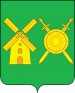 А Д М И Н И СТ РА ЦИ Я      В ОЛ О Д А Р С К О ГО    М У Н И Ц И П А Л Ь НО ГО    Р А Й О НАН  И  Ж  Е  Г О РО Д С К О Й      О  Б  Л  А  С  Т  ИП О С Т А Н О В Л Е Н И ЕОт  23.04.2018 г.                                                                                                                                         № 832Об организации отдыха, оздоровления изанятости детей и молодежи  Володарского муниципального районаВ целях создания оптимальных условий, обеспечивающих полноценный отдых и оздоровление, организованную занятость детей и молодежи Володарского муниципального  района, а также в целях приведения муниципальных правовых актов Володарского муниципального района  в соответствии с действующим законодательством, руководствуясь Законом Нижегородской области от 24.11.2004 № 130-З «О мерах социальной поддержки граждан, имеющих детей», Законом Нижегородской области от 28.10.2016 № 139 «О внесении изменений в Закон Нижегородской области «О мерах социальной поддержки граждан, имеющих детей и Закон Нижегородской области «О наделении органов местного самоуправления муниципальных районов и городских округов Нижегородской области государственными полномочиями по осуществлению денежных выплат и выплат вознаграждения отдельным категориям граждан»,  постановлением Правительства Нижегородской области от 25.03.2009 №149  «Об организации отдыха, оздоровления и занятости детей и молодежи Нижегородской области», постановления администрации Володарского муниципального района от 18.12.2014г. №  2899  «Об утверждении муниципальной программы «Развитие образования Володарского муниципального района», администрация Володарского муниципального района :п о с т а н о в л я е т :Определить уполномоченным органом по распределению и предоставлению путевок в организации отдыха и оздоровления детей, расположенные на территории Нижегородской области, организации работы по предоставлению путевки с частичной оплатой и компенсации расходов по приобретению путевок в данные организации - Отдел образования управления образования, культуры, спорта и молодежной политики администрации Володарского муниципального района (Соловьева Н.Г.).Утвердить прилагаемые:Положение об уполномоченном органе по распределению и предоставлению путевок в организации отдыха и оздоровления детей, расположенные на территории Нижегородской области, организации работы по предоставлению путевки с частичной оплатой и компенсации расходов по приобретению путевок в данные организации (приложение №1).Положение о районном Координационном совете по организации отдыха, оздоровления и занятости детей и план мероприятий по организации отдыха, оздоровления и занятости детей и молодежи Володарского муниципального района Нижегородской области  (приложение № 2).2.3. Состав районного координационного совета (приложение№3).2.4. Положение о рабочей группе по осуществлению контроля за выполнением постановления администрации Володарского муниципального района «Об организации отдыха, оздоровления и занятости детей и молодежи Володарского муниципального района Нижегородской области» (приложение №4).2.5.Состав рабочей группы по осуществлению контроля за выполнением постановления администрации Володарского муниципального района «Об организации отдыха, оздоровления и занятости детей и молодежи Володарского муниципального района Нижегородской области» (приложение №5).2.5. Состав районной межведомственной комиссии по приемке детских оздоровительных организаций (приложение №6).2.6. График приемки и работы организаций отдыха и оздоровления детей  в  Володарском  муниципальном районе  Нижегородской области (приложение №7)2.7. Положение о районном смотре-конкурсе работы координационных  советов  городских и сельских поселений Володарского муниципального района по организации отдыха, оздоровления и занятости детей и молодежи (приложение №8)2.8 Положение о районном смотре-конкурсе «Лучшая организация отдыха, оздоровления и занятости детей и молодежи Володарского муниципального района Нижегородской области» (Приложение №9).2.9.Положение о порядке компенсации части расходов по приобретению путевок в загородные детские оздоровительно-образовательные центры (лагеря), находящиеся на балансе организаций (юридических лиц), за счет средств бюджета Володарского муниципального района (Приложение № 10).  2.10.Порядок формирования, распределения и использования средств бюджета Володарского муниципального района на компенсацию части расходов по приобретению путевок в загородные детские оздоровительно-образовательные центры (лагеря), находящиеся на балансе организаций (юридических лиц), зарегистрированных на территории Нижегородской области (Приложение № 11).   2.11. Положение об организации отдыха и оздоровления детей в лагерях с дневным пребыванием, организованных на базе образовательных учреждений в каникулярный период (Приложение № 12).2.12. Положение об организации отдыха и оздоровления детей в лагерях труда и отдыха, организованных на базе образовательных учреждений в каникулярное время (Приложение № 13)3. Установить:3.1.Размер стоимости питания в день: - в оздоровительных лагерях с дневным пребыванием – 150 руб. (100 руб. за счет средств местного бюджета, 50 руб. родительская плата);- в лагерях труда и отдыха и межшкольных лагерях – 120 руб. (за счет средств местного бюджета);- в загородном оздоровительно – образовательном центре – стоимость набора продуктов питания 250 руб. в сутки (родительская плата).3.2.Установить размер платы за питание сотрудников Муниципального автономного учреждения дополнительного образования детей «Детского оздоровительно – образовательного центра» в размере 50% (за счет внебюджетных средств).3.3. Установить родительский взнос по оплате путевок в лагеря с дневным пребыванием детей на базе образовательных организаций не выше 20% от средней стоимости путевки.4. Районной межведомственной комиссии провести приемку детских оздоровительно- образовательных  организаций всех типов до 25 мая текущего года, исключив всякую возможность их функционирования без наличия акта о приемке и разрешений (заключений) органов Госпожнадзора, территориального отдела управления Федеральной службы по надзору в сфере защиты прав потребителей и благополучия человека по г. Дзержинску и Володарскому району. При необходимости проводить приемки детских загородных оздоровительно-образовательных организаций перед последующими сменами.5. Михайленко Д.В., заместителю главы администрации Володарского муниципального района – председателю координационного совета:5.1.Осуществлять координацию работы органов исполнительной власти Володарского муниципального района Нижегородской области по обеспечению отдыха, оздоровления и занятости детей и молодежи.. Осуществлять координацию работы по распределению финансовых средств на организацию отдыха, оздоровления и занятости детей и молодежи Володарского муниципального района Нижегородской области согласно муниципальной программе «Развитие образования Володарского района» на проведение координационных советов, премирование организаторов летнего отдыха, организаций отдыха и оздоровления детей и молодежи, ставших победителями в районных смотрах – конкурсах работы координационных советов по организации отдыха, детских оздоровительных лагерей с дневным пребыванием, профильных лагерей, межшкольных лагерей, лагерей труда и отдыха, массовой физкультурно-спортивной работы по месту жительства, лучшее лето в детском саду, дворовых площадок, музеев , трудовых бригад.5.2.Обеспечить проведение координационных советов, премирование организаторов летнего отдыха, организаций отдыха и оздоровления детей и молодежи, ставших победителями в районных смотрах – конкурсах по организации отдыха, оздоровления и занятости детей и молодежи в  соответствии  со сметой.5.3.Осуществлять контроль за руководителями отделов, управлений, центров, городских и сельских поселений Володарского муниципального района по исполнению данного постановления.5.4.Подвести итоги летней оздоровительной кампании, районных смотров-конкурсов, итоги организации отдыха, оздоровления и занятости детей и молодежи в каникулярный период - в октябре 2018 года.5.5.Предоставить все необходимые отчеты в  координационный совет по организации отдыха, оздоровления и занятости детей и молодежи Володарского муниципального района Нижегородской области в областной координационный совет.6. Руководителям отделов, управлений, центров, городских и сельских поселений Володарского муниципального района принять неотложные меры по организации летнего отдыха, оздоровления и занятости детей и молодежи.6.1. Финансовому Управлению администрации Володарского муниципального  района Нижегородской области (Винокурова О.А. –заместитель главы администрации- начальник Финансового управления администрации Володарского муниципального района Нижегородской области):6.1.1.Профинансировать мероприятия по организации отдыха, оздоровления и занятости детей и молодежи Нижегородской области за счет средств, предусмотренных в районном бюджете на 2018 год  на финансирование муниципальной программы «Развитие образования Володарского муниципального района».6.1.2.Предусмотреть финансирование 20 путевок в МАУ ДО ДООЦ «Энергетик»» для детей, находящихся в трудной жизненной ситуации, обучающихся в муниципальных общеобразовательных организациях Володарского муниципального района.6.2. Отделу образования управления образования, культуры, спорта и молодежной политики администрации Володарского муниципального района Нижегородской области (Н.Г. Соловьева – начальник Отдела образования):6.2.1. Обеспечить распределение финансовых средств на организацию отдыха, оздоровления и занятости детей и молодежи Володарского муниципального района Нижегородской области согласно муниципальной программе «Развитие образования Володарского района» (Оздоровительные лагеря с дневным пребыванием (в т.ч. профильные лагеря), лагеря труда и отдыха,).6.2.2. Обеспечить за счет средств местного бюджета путевками в оздоровительные лагеря с дневным пребыванием детей в количестве 175 человек из многодетных семей и семей, находящихся в трудной жизненной ситуации  (150 руб. из местного бюджета).6.2.3 Обеспечить за счет средств местного бюджета путевками в лагеря труда и отдыха (120 руб. из местного бюджета).6.2.4. Обеспечить за счет средств местного бюджета путевками в оздоровительные лагеря с дневным пребыванием детей (профильные)  (120 руб. из местного бюджета).6.2.3. Неиспользованную часть субсидий направить на оплату стоимости проживания и питания детей при проведении многодневных экскурсий (не менее 3 дней) в период осенних и зимних каникул из расчета стоимости одного дня проживания в загородном детском оздоровительно – образовательном центре (лагере), но не выше реальной стоимости (на основании документов, подтверждающих расходы по проживанию и питанию).6.2.4. Содействовать развитию малозатратных форм организации детского отдыха и занятости детей и молодежи в каникулярный период. 6.2.5. Осуществлять контроль за использованием средств, выделенных на организацию отдыха, оздоровления и занятости детей и молодежи Володарского  района в 2018 году.6.2.6. Обеспечить подготовку работников и организаторов летнего отдыха по воспитательным программам, вопросам финансирования и организации питания.6.2.7. Обеспечить необходимые мероприятия по организации отдыха детей-сирот и детей, оставшихся без попечения родителей, опекаемых детей, детей с ограниченными возможностями здоровья, детей из многодетных, малообеспеченных семей, детей безработных граждан, детей из семей беженцев, вынужденных переселенцев, детей, оказавшихся в сложной жизненной ситуации, детей с отклонениями в поведении, склонных к правонарушениям, состоящих на учете в ПДН РОВД, внутришкольном учете, а также одаренных детей.6.2.8.  Осуществить подбор и обучение квалифицированных кадров для организации отдыха, оздоровления и занятости детей и молодежи Володарского района.6.2.9. Рекомендовать образовательным, оздоровительно-образовательным организациям совместно с органами внутренних дел, государственной противопожарной службой провести профилактическую работу по предупреждению  терактов, пожаров, несчастных случаев, травматизма, дорожно-транспортных происшествий в планируемый период, принять необходимые меры по выполнению предписаний органов государственного пожарного надзора, обратив особое внимание на состояние электрохозяйства, источников наружного противопожарного водоснабжения, обеспечение детских оздоровительно-образовательных учреждений первичными средствами пожаротушения, водоподающей техникой в соответствии с требованиями норм пожарной безопасности.6.2.10. Обеспечить детские оздоровительно-образовательные  организации необходимой документацией, нормативно-технической документацией по вопросам охраны труда, возложить ответственность за выполнение предписаний органов государственного надзора,  за соблюдением  норм и правил по охране труда.6.2.11. Подготовить и представить необходимую информацию согласно графика, утвержденного Постановлением Правительства Нижегородской области  от  25 марта 2009 года № 149 «Об организации отдыха, оздоровления и занятости детей Нижегородской области» в Министерство образования, науки и молодежной политики Нижегородской области.6.3.Отделу культуры, спорта и молодежной политики управления образования, культуры, спорта и молодежной политики администрации Володарского муниципального района (Абросимова И.П.):6.3.1. Оказывать содействие учреждениям культуры в работе с детьми в период каникул (работу кружков, спортивных секций), провести обучающие семинары для специалистов, организующих отдых и занятость детей на базе учреждений культуры.6.3.2. Принять меры по организации  мероприятий для молодежи в каникулярный период.6.3.3. Муниципальным учреждениям культуры Володарского муниципального района Нижегородской области установить бесплатное посещение музея на время школьных каникул для детей до 18 лет один раз в месяц.6.3.4. Продолжить работу по областному проекту «Дворовая практика».6.3.5. Оказывать содействие в обеспечении детских оздоровительно-образовательных центров (лагерей) работниками физической культуры из числа тренеров-преподавателей.6.3.6. Содействовать созданию условий для развития детского спорта и спортивного туризма в период школьных каникул. Совместно с Отделом образования управления образования, культуры, спорта и молодежной политики администрации Володарского муниципального района Нижегородской области содействовать организации спортивных площадок, развитию работы с разновозрастными отрядами, организации дворовых команд в поселениях района.6.3.7. Принять меры по организации профильных лагерей, отрядов, смен для детей и молодежи (совместно с  Отделом образования управления образования, культуры, спорта и молодежной политики администрации Володарского муниципального района). 6.3.8. Обеспечить взаимодействие физкультурно-оздоровительных организаций и образовательных организаций, образовательных учреждений культуры, социальной защиты населения, организующих отдых, оздоровление и занятость детей и молодежи.6.3.9. Обеспечить в каникулярный период эффективную работу с детьми и молодежью на базе учреждений МАУ ДЮСШ «Авангард» .6.3.10. Обеспечить в каникулярный период эффективную работу МАУ ФОК «Триумф» с детьми и молодежью Володарского муниципального района6.3.11. Обеспечить взаимодействие МАУ ФОК «Триумф» с образовательными организациями, учреждениями культуры, социальной защиты населения, организующих отдых, оздоровление и занятость детей и молодежи.6.3.12.Обеспечить необходимые мероприятия в МАУ ФОК «Триумф» по организации отдыха детей-сирот и детей, оставшихся без попечения родителей, опекаемых детей, детей с ограниченными возможностями здоровья, детей из многодетных, малообеспеченных семей, детей безработных граждан, детей из семей беженцев, вынужденных переселенцев, детей, оказавшихся в сложной жизненной ситуации, детей с отклонениями в поведении, склонных к правонарушениям, состоящих на учете в ПДН РОВД,  внутришкольном учете.7.  Рекомендовать:7.1.Государственному бюджетному учреждению здравоохранения Нижегородской области «Володарская центральная районная больница (Маниленко К.В.):7.1.1. Принять меры по комплектованию на договорной основе детских загородных оздоровительно-образовательных организаций всех типов  средними медицинскими работниками и врачами.7.1.2. Осуществить подготовку медицинских работников для работы в условиях загородных оздоровительно-образовательных центров (лагерей) с выдачей удостоверения о прохождении подготовки по вопросам медицинского обслуживания детей в загородных оздоровительно-образовательных центрах (лагерях), в том числе пришкольных  лагерях.7.1.3. Оказать содействие в обеспечении детских оздоровительно-образовательных центров (лагерей) необходимыми лекарственными препаратами, медицинским оборудованием по заявкам и за счет средств организаторов отдыха.7.1.4. Осуществлять контроль за проведением комплекса лечебно-профилактической и оздоровительной работы, за соблюдением выполнения натуральных норм питания в детских оздоровительно-образовательных учреждениях.7.2. Государственному казенному учреждению Нижегородской области Управлению социальной защиты населения Володарского района (Зайцева И.Г.):7.2.1. Осуществлять системный подход в вопросах каникулярной занятости  и круглогодичного отдыха и оздоровления детей из семей, находящихся в трудной жизненной ситуации и социально опасном положении, многодетных и малообеспеченных семей, детей одиноких матерей, детей с ограниченными возможностями здоровья за счет финансовых средств, выделенных из федерального бюджета.7.2.2. Продолжить развитие профильных смен и лагерей как эффективной формы профилактики безнадзорности и правонарушений среди несовершеннолетних и повышения качества услуг по отдыху и оздоровлению детей.7.2.3. Развивать механизмы повышения эффективности использования средств, направляемых на финансирование мероприятий по организации отдыха и оздоровления детей в каникулярный период.7.2.4. Расширять и повышать качество услуг, предоставляемых детям в оздоровительных лагерях на базе учреждений социального обслуживания.7.2.5. Содействовать развитию малозатратных форм  организации и оздоровления детей на  базе организаций социального обслуживания всех типов.7.3. Государственному казенному учреждению центру занятости населения Володарского района (Зиновьева Н.И.):7.3.1. Обеспечить предоставление государственной услуги по организации временного трудоустройства несовершеннолетних граждан в возрасте от 14 до 18 лет в свободное от учебы время. Направлять в первоочередном порядке на временную работу подростков из числа детей-сирот, детей, оставшихся без попечения родителей, детей из семей безработных граждан, неполных, многодетных и неблагополучных семей, а также подростков, состоящих на профилактических учетах в органах внутренних дел, в комиссиях по делам несовершеннолетних и защите их прав, освобожденных из воспитательно-трудовых колоний или закончивших специальные учебно-воспитательные учреждения.7.3.2. Содействовать проведению конкурсов в городском и сельских поселениях Володарского муниципального района Нижегородской области и провести районный конкурс на звание "Лучшая подростковая бригада ".7.3.3.  Содействовать развитию молодежных бирж труда в  городском и сельских поселениях Володарского муниципального района Нижегородской области  в течение года.7.3.4. Оказывать материальную поддержку несовершеннолетним гражданам, участвующим во временных работах и перечисленным в подпункте 4.2.1 настоящего постановления, в пределах выделенных средств.7.4.Территориальному отделу территориального управления Федеральной службы по надзору в сфере защиты прав потребителей и благополучия человека по Нижегородской области в г. Дзержинске и в Володарском районе (Артюкова Е.В.) :7.4.1 Осуществить приемку детских оздоровительно-образовательных организаций различных типов.7.4.2. Обеспечить действенный государственный санитарно-эпидемиологический надзор за соблюдением санитарно-гигиенических норм и требований в детских оздоровительно-образовательных организациях, в том числе в учреждениях с круглосуточным пребыванием детей, с периодичностью 1 раз в смену.7.4.3. Осуществлять бесплатное бактериологическое обследование работников загородных детских оздоровительных организаций, бесплатную аттестацию профессиональной гигиенической подготовки персонала детских оздоровительных учреждений, необходимые лабораторные исследования для обеспечения государственного санитарного надзора за учреждениями организующими отдых и оздоровление детей.7.4.4 Проводить бесплатно необходимые лабораторные исследования для обеспечения государственного санитарного надзора за детскими оздоровительно-образовательными организациями.7.5 . Отделу Министерства внутренних дел России по Володарскому району Нижегородской области (Чурилов В.В.):7.5.1. Обеспечить безопасность организованных перевозок детей в загородные оздоровительно-образовательные центры (лагеря) и обратно, включая установление контроля за выделением технически исправного автотранспорта и выделение сопровождения.7.5.2. Обеспечить правопорядок в детских оздоровительно-образовательных организациях и на прилегающих к ним территориях, а также проведение профилактических мероприятий, направленных на предупреждение преступлений и других правонарушений на территориях оздоровительно-образовательных центров (лагерей), предусмотрев выделение сотрудников ОВД для охраны и патрулирования территории загородных оздоровительно-образовательных учреждений в вечернее и ночное время, а также проведение других профилактических мероприятий, направленных на предупреждение и пресечение преступлений и других правонарушений на территории оздоровительно-образовательных центров (лагерей).7.5.3. Совместно с органами местного самоуправления городских  и сельских поселений Нижегородской области (по согласованию) принимать необходимые меры по предупреждению детского дорожно-транспортного травматизма, созданию условий для безопасного нахождения детей на улицах в период каникул.7.6. Отделу надзорной деятельности по Володарскому району  ГУ МЧС России по Нижегородской области (Начальник ОНД по Володарскому району Богданов Д.П.):7.6.1. Провести мероприятия по контролю за соблюдением требований пожарной безопасности объектов, задействованных в летней оздоровительной кампании, при подготовке к летнему оздоровительному сезону и в период их функционирования.7.6.2. Принять участие в работе районного  координационного совета, в составе комиссии по приемке детских оздоровительно-образовательных учреждений к началу летнего оздоровительного сезона.7.6.3. Оказать помощь руководителям оздоровительно-образовательных организаций в организации обучения обслуживающего персонала Правилам пожарной безопасности в Российской Федерации (ППБ 01-03) утвержденным приказом МЧС РФ от 18.06.2003 года № 313,  и действиям в случае пожара, в проведении практических тренировок по эвакуации людей из зданий на случай возникновения пожара.8. Рекомендовать органам местного самоуправления городских и сельских поселений:8.1. Утвердить до 23 апреля 2018 года составы координационных советов под руководством глав местных самоуправлений городских и сельских поселений Володарского муниципального района или их заместителей.8.2. Разработать и утвердить до 25 апреля 2018 года планы (проекты) мероприятий на период школьных каникул по социально-экономической поддержке системы отдыха, оздоровления и занятости детей и молодежи, социальной помощи детям, находящимся в трудной жизненной ситуации.8.3. Определить социально значимые направления занятости детей в возрасте от 14 до 18 лет.8.4. Совместно с органами службы занятости населения провести  конкурсы среди подростковых трудовых бригад на звание "Лучшая подростковая бригада ".8.5. Сформировать банк вакансий временных рабочих мест, отвечающих требованиям трудового законодательства, обеспечивающих приобретение профессиональных навыков для временного трудоустройства учащихся общеобразовательных школ, учреждений, реализующих программы начального и среднего профессионального образования, а также детей, по каким-либо причинам не являющихся учащимися на момент обращения в органы службы занятости населения.8.6. Принять меры по профилактике правонарушений среди несовершеннолетних, обратить особое внимание в период каникул на организацию трудоустройства и досуга детей и молодежи, склонных к правонарушениям, состоящих на профилактических учетах в органах внутренних дел.8.7.Обеспечить: -создание условий для развития детского и молодежного туризма в период каникул;-подготовку спортивных площадок и городков для проведения спортивных массовых мероприятий для детей и молодежи; -своевременное предоставление ежемесячных отчетов  в Координационный	 совет по организации отдыха, оздоровления и занятости детей и молодежи Володарского муниципального района  по итогам организации отдыха, оздоровления и занятости детей и молодежи в каникулярное время.8.9. Содействовать развитию системы работы с детьми и молодежью по месту жительства в рамках областного проекта «Дворовая практика». Рассмотреть возможность выплаты заработной платы лицам, задействованным в организации летнего отдыха по месту жительства. 9.Постановление администрации Володарского муниципального района от 13.04.2017г. №  757 «Об организации отдыха и оздоровления детей, финансировании отдыха и оздоровления детей Володарского муниципального района» признать утратившим силу.10. Настоящее постановление вступает в силу с момента его подписания и распространяется на правоотношения, возникшие с 01.01.2018 года.11.Контроль за исполнением настоящего постановления возложить на заместителя главы администрации Володарского муниципального района, начальника Управления образования, культуры, спорта и молодежной политики. (Д.В.Михайленко).Глава администрации Володарского муниципального района                                                                                   Г.М.ЩанниковПриложение N 1к постановлению администрацииВолодарского  районаНижегородской областиот ____________года  N _________Положение об уполномоченном органе по распределению и предоставлению путевок в организации отдыха и оздоровления детей, расположенные на территории Нижегородской области, организации работы по предоставлению путевки с частичной оплатой и компенсации части  расходов по приобретению путевок в данные организации1. ОБЩИЕ ПОЛОЖЕНИЯ1. Уполномоченным органом по распределению и предоставлению путевок бесплатно в организации отдыха и оздоровления детей, расположенные на территории Нижегородской области, организации работы по предоставлению путевки с частичной оплатой и компенсации части расходов по приобретению путевок в данные организации является Отдел образования управления образования, культуры, спорта и молодежной политики администрации Володарского муниципального района.1.1. Уполномоченный орган осуществляет свою деятельность в соответствии с Конституцией Российской Федерации, законами РФ, указами Президента РФ, постановлениями и распоряжениями РФ, постановлениями и распоряжениями Правительства Нижегородской области, постановлениями и распоряжениями главы администрации Володарского муниципального района, а также настоящим положением.1.2. Руководство деятельностью уполномоченного органа осуществляется начальником Отдела образования управления образования, культуры, спорта и молодежной политики администрации Володарского муниципального района.2. ФУНКЦИИ УПОЛНОМОЧЕННОГО ОРГАНА2.1. Настоящее Положение определяет функции уполномоченного органа местного самоуправления по организации отдыха и оздоровления детей Володарского муниципального района, созданного в целях распределения и предоставления путевок в детские санатории и санаторно-оздоровительные центры (лагеря) круглогодичного действия, организации работы по возмещению расходов по приобретению путевок в детские санатории, санаторно-оздоровительные центры (лагеря) круглогодичного действия, в загородные детские оздоровительно-образовательные центры (лагеря).2.2. Функции уполномоченного органа местного самоуправления (далее по тексту - уполномоченный орган):- прием заявлений и документов получателей, как находящихся в трудовых отношениях, так и не находящихся в трудовых отношениях с организациями, и заявок комиссий организаций и предприятий района;- определение очередности в соответствии с датой поступления документов;- принятие решения о распределении путевок бесплатно в детские санатории и санаторно-оздоровительные центры (лагеря) круглогодичного действия между получателями и комиссиями организаций в соответствии с очередностью и разнарядкой органов исполнительной власти;- принятие решения о компенсации части расходов по приобретению путевок в детские санатории, санаторно-оздоровительные центры (лагеря), загородные детские оздоровительно-образовательные центры (лагеря) для получателей, как состоящих в трудовых отношениях с организациями, так и не состоящих в трудовых отношениях с организациями;- выдача путевок получателям;- отчетность за предоставленные путевки в детские санатории и санаторно-оздоровительные центры (лагеря) круглогодичного действия и средства, выделенные из местного бюджета.- направляет заявки на возмещение за счет средств областного бюджета расходов по:сопровождению детей до места нахождения детского санатория или санаторно-оздоровительного центра (лагеря) круглогодичного действия, расположенного на территории Российской Федерации за пределами Нижегородской области, и обратно;оплате проезда и горячего питания, а также сопровождению детей, проживающих в муниципальных районах и городских округах Нижегородской области, пострадавших в чрезвычайных ситуациях, произошедших на территории Нижегородской области, до места нахождения детского санатория или санаторно-оздоровительного центра (лагеря) круглогодичного действия, расположенного на территории Российской Федерации за пределами Нижегородской области, и обратно;оплате проезда, горячего питания и сопровождению детей, направляемых министерством образования Нижегородской области в МДЦ "Артек", ВДЦ "Орленок", ВООЦ "Смена", "Российский санаторно-реабилитационный центр для детей-сирот и детей, оставшихся без попечения родителей.2.3. Решения уполномоченного органа, комиссий организаций оформляются протоколом.2.4. Уполномоченный орган в письменной форме уведомляет либо комиссию организации, либо непосредственно получателя о предоставлении меры социальной поддержки в текущем году или об отказе с обоснованием отказа (приложения 1, 2).2.5. В целях регистрации поступающих заявлений и документов от граждан ответственным лицом комиссии организации, уполномоченного органа ведется журнал учета заявлений на предоставление путевок в детские санатории и санаторно-оздоровительные центры (лагеря) круглогодичного действия. Журнал регистрации заявлений должен быть пронумерован, прошнурован, скреплен подписью начальника Отдела образования и печатью организации. Гражданам выдается расписка-уведомление о приеме документов (приложение 3).2.6. Уполномоченный орган выдает путевки бесплатно комиссиям организаций, получателям не позднее, чем за 10 дней до даты заезда в детский санаторий или в санаторно-оздоровительный центр (лагерь) круглогодичного действия. В отдельных случаях с согласия получателя путевка может быть выдана в более поздний срок, но не позднее срока, необходимого для своевременного прибытия к месту лечения.2.7. Путевки выдаются в заполненном виде (с указанием фамилии, имени и отчества ребенка, фамилии, имени и отчества получателя путевки, места его работы и должности) с подписью руководителя детского санатория или санаторно-оздоровительного центра (лагеря) круглогодичного действия. Выдача незаполненных чистых бланков путевок не допускается.2.8. Уполномоченный орган назначает ответственное лицо для работы с путевками.2.9. Решение уполномоченного органа местного самоуправления или комиссии по вопросам предоставления или отказа в предоставлении мер социальной поддержки может быть обжаловано на коллегиальном совете либо в судебном порядке.3. УЧЕТ, ОТЧЕТНОСТЬ И ХРАНЕНИЕ ПУТЕВОК3.1. Путевки являются бланками строгой отчетности и подлежат хранению и учету.3.2. Приходные и расходные документы по путевкам, муниципальные контракты, договоры, накладные, счета, документы, подтверждающие использование путевок, журналы учета хранятся в порядке, установленном для хранения документов строгой отчетности и денежных документов.Приложение N 1к Положению об уполномоченном органе по распределению и предоставлению путевок в организации отдыха и оздоровления детей, расположенные на территории Нижегородской области, организации работы по предоставлению путевки с частичной оплатой и компенсации расходов по приобретению путевок в данные организации          Уведомление о предоставлении меры социальной поддержкиВ соответствии с решением _________________________________________________(наименование уполномоченного органа местного  самоуправления)от ____________ N _______гр. ______________________________________________________________________,                                  (Ф.И.О.)проживающему по адресу _________________________________________________,предоставлена    мера    социальной   поддержки   в   виде   предоставленияпутевки/возмещения расходов по приобретению путевки в ____________________________________________________________________________________________(наименование детского оздоровительного лагеря, санаторно-оздоровительногоцентра (лагеря) круглогодичного действия)с ____________ по ____________ 201__ года.Стоимость путевки составляет ______________________________________________Для получения путевки представить необходимый пакет документов/квитанцию об оплате_________________________________ (должность, Ф.И.О.)подпись уполномоченного лицаДатаПриложение N 2к Положению об уполномоченном органе по распределению и предоставлению путевок в организации отдыха и оздоровления детей, расположенные на территории Нижегородской области, организации работы по предоставлению путевки с частичной оплатой и компенсации расходов по приобретению путевок в данные организацииУведомление об отказе в предоставлении меры социальной поддержкиВ соответствии с решением _________________________________________________(наименование уполномоченного органа местного самоуправления)от _____________ N ______гр. ______________________________________________________________________,(Ф.И.О.)проживающему по адресу ___________________________________________________,отказано  в  предоставлении меры социальной поддержки в виде предоставленияпутевки/возмещения расходов по приобретению путевки в______________________________________________________________________(наименование детского оздоровительного лагеря, санаторно-оздоровительногоцентра (лагеря) круглогодичного действия)в 201__ году.    Основанием  для  отказа  в  предоставлении  меры  социальной  поддержкиявляется ____________________________________________________________________________________________________________________________________________(указываются причины отказа)_____________________________ (должность, Ф.И.О.)подпись уполномоченного лицаДатаПриложение N 3к Положению об уполномоченном органе по распределению и предоставлению путевок в организации отдыха и оздоровления детей, расположенные на территории Нижегородской области, организации работы по предоставлению путевки с частичной оплатой и компенсации расходов по приобретению путевок в данные организацииРАСПИСКА-УВЕДОМЛЕНИЕ О ПРИЕМЕ ДОКУМЕНТОВ    Настоящая расписка-уведомление подтверждает, что гр. _______________________________________________________________________,(Ф.И.О.)проживающим по адресу ____________________________________________________, представлены следующие документы для предоставления меры социальной поддержки в виде предоставления путевки/возмещения расходов по приобретению путевки в детские оздоровительные лагеря, санаторно-оздоровительные центры (лагеря) круглогодичного действия:1) заявление;2) копии заполненных страниц паспорта;3) копия свидетельства о рождении ребенка (паспорта, если ребенок достиг 14-летнего возраста);4) справка (по форме 070/у-40);5) документы, подтверждающие принадлежность к категории, которой предоставляется данная мера социальной поддержки;6) справка с места учебы ребенка;7) справка с места работы родителя (или законного представителя).Документы приняты и зарегистрированы в журнале учета предоставления путевок /возмещения расходов по приобретению путевки за N __________ от _____________ 201_ г.Документы приняты "__" __________ 201_ г. в _______час.__________________________________ (должность, Ф.И.О.)         (подпись лица, принявшего документы)Приложение №2к постановлению администрацииВолодарского муниципального районаот __________. N __________Положение о районном Координационном совете по организации отдыха, оздоровления и занятости детей и план мероприятий по организации отдыха, оздоровления и занятости детей и молодежи Володарского муниципального района Нижегородской области  Районный координационный совет по организации отдыха, оздоровления и занятости детей и план мероприятий по организации отдыха, оздоровления и занятости детей и молодежи Володарского муниципального района Нижегородской области  (далее именуемый - Совет) является коллегиальным совещательным органом при администрации Володарского муниципального района Нижегородской области по реализации единой государственной политики на территории Володарского муниципального района Нижегородской области, направленной на защиту детства, укрепление здоровья детей и молодежи, улучшение условий их отдыха и оздоровления, решение проблем занятости молодежи.Совет в своей деятельности руководствуется Конституцией Российской Федерации, федеральным законодательством, законодательством Нижегородской области, рекомендациями Министерства здравоохранения и социального развития Российской Федерации. Министерства образования и науки Российской Федерации и настоящим Положением.3.	Состав Совета утверждается постановлением главы администрации Володарского муниципального района Нижегородской области.В состав Совета входят представители   органа местного самоуправления Володарского муниципального района Нижегородской области,  представители заинтересованных ведомств. Совет возглавляет председатель.Ответственный секретарь Совета назначается председателем.4.	Задачи деятельности Совета:определяет     цель,  задачи и  основные направления развития системы отдыха иоздоровления детей и молодежи с учетом региональных особенностей:-координирует работу государственных, общественных организаций, участвующих ворганизации отдыха, оздоровления, занятости детей и молодежи Володарского муниципального района Нижегородской области:-решает оперативно вопросы по организации отдыха, оздоровления и занятости детей и молодежи;-анализирует состояние оздоровительной кампании Володарского муниципального района Нижегородской области;-разрабатывает рекомендации, направленные на стабилизацию и сохранение системы детского отдыха и оздоровления в современных условиях;-рассматривает предложения координационных советов городских и сельских поселений Володарского муниципального района по организации отдыха, оздоровления и занятости детей и молодежи, общественных организаций, населения по вопросам, входящим в компетенцию Совета;-обеспечивает контроль по вопросам организации отдыха, оздоровления и занятости детей и молодежи в Володарском муниципальном районе Нижегородской области; готовит соответствующие документы главе администрации Володарского муниципального района Нижегородской области;-взаимодействует со средствами  массовой  информации  с  целью  полного  отражения проблем в организации отдыха, оздоровления и занятости детей и молодежи, различных аспектов деятельности детских оздоровительных, оздоровительно-образовательных учреждений;-оперативно рассматривает и решает вопросы, непосредственно влияющие на безопасность жизни и здоровья детей и молодежи в каникулярный период; подводит итоги районных смотров-конкурсов:а)	работы координационных советов городских и сельских поселений Володарского муниципального района по организации отдыха, оздоровления и занятости детей и молодежи;б)	Лучшая организация отдыха, оздоровления и занятости детей молодежи.5. Для решения поставленных задач Совет вправе:-запрашивать у государственных, общественных организаций и должностных лиц информацию в пределах своей компетенции;-рекомендовать органам местного самоуправления городских и сельских поселений Володарского муниципального района Нижегородской области рассматривать конкретные вопросы по организации отдыха, оздоровления и занятости детей и молодежи;-формировать  рабочую  группу по  контролю  за выполнением  постановления по организации оздоровления и отдыха детей;-привлекать специалистов органов местного самоуправления городских и сельских поселений Володарского муниципального района (по согласованию) для подготовки вопросов на заседания Совета, подготовки информационных и методических материалов;-направлять  статистические, аналитические, методические  и  другие материалы по вопросам организации отдыха, оздоровления и занятости детей и молодежи в городские и сельские поселения Володарского муниципального района Нижегородской области, общественные организации;-рекомендовать органам местного самоуправления городских и сельских поселений Володарского муниципального района Нижегородской области рассматривать конкретные вопросы по организации отдыха, оздоровления и занятости детей и молодежи; -вносить в установленном порядке на рассмотрение Главы администрации Володарского  муниципального района Нижегородской области предложения по вопросам в пределах компетенции Совета.6.	Заседания проводятся 1 раз в два месяца в соответствии с планом работы Совета.На  заседания  Совета  могут  приглашаться  представители  органов  местного самоуправления и общественных организаций, координационных советов городских и сельских поселений Володарского муниципального района.Заседания Совета ведет председатель или заместитель председателя.Заседание считается правомочным, если присутствует более половины членов Совета. Решение Совета принимается простым большинством голосов, оформляется протоколом, который подписывается председателем Совета.Решения Совета носят рекомендательный характер.9.	Организационно-техническое обеспечение деятельности Совета осуществляет
ответственный секретарь.План мероприятий по организации отдыха, оздоровления и занятости детей и молодежи Володарского муниципального района Нижегородской области в 2018 году.ПЛАНработы координационного совета по организации отдыха,оздоровления и занятости детей и молодежи Володарского районав летний период 2018 годаПриложение №3к постановлению администрацииВолодарского муниципального районаОт ____________. № ___________Состав районного координационного совета по организации отдыха, оздоровления и занятости детей и молодежи Володарского муниципального районаПредседатель координационного совета:Михайленко Д.В., -заместитель главы администрации Володарского муниципального района, начальник Управления образования, культуры, спорта и молодежной политики.Заместитель председателя координационного совета:Соловьева Н.Г. - заместитель председателя координационного совета, начальник отдела образования Управления образования, культуры, спорта и молодежной политики  администрации Володарского муниципального района.Секретарь координационного совета:Никонова О.А.– методист информационно-диагностического кабинета  отдела образования управления образования, культуры, спорта и молодежной политики  администрации Володарского муниципального района.Члены совета:	Винокурова О.А., заместитель главы администрации Володарского муниципального района,  начальник Финансового управления администрации Володарского муниципального района ;	Гладышева М.Е., заместитель начальника Отдела образования управления образования, культуры, спорта и молодежной политики  администрации Володарского муниципального района;	Зайцева И.Г., начальник ГКУ Управления социальной защиты населения Володарского района;	Корнилов Д.А., заведующий педиатрическим отделением ГБУЗ НО «Володарская ЦРБ»;	Артюкова Е.В., начальник   территориального   отдела  Управления Роспотребнадзора по Нижегородской области в г. Дзержинске, Володарском районе;Богданов Д.П ., начальник ОНД по Володарскому району;	Зиновьева Н.И., директор ГКУ Центра занятости населения Володарского  района;Абросимова И.П.,   руководитель отдела культуры, спорта и молодежной политики управления образования, культуры, спорта и молодежной политики администрации Володарского муниципального района;	Савкина О.В., старший инспектор по делам несовершеннолетних отделения МВД России  по Володарскому району;Милованова О.В., главный редактор районной газеты «Знамя»;Ибраева Н.С., заведующий сектором общего и дополнительного  образования Отдела образования управления образования, культуры, спорта и молодежной политики  администрации Володарского муниципального района.Приложение №4к постановлению администрацииВолодарского муниципального районаОт _____________г. №___________Положение о рабочей группе по осуществлению контроля за выполнением постановления администрации Володарского муниципального района «Об организации отдыха, оздоровления и занятости детей и молодежи Володарского муниципального района Нижегородской области»Рабочим органом координационного совета по организации отдыха, оздоровления и занятости детей и молодежи Володарского муниципального района является рабочая группа, которая проводит экспертизу деятельности учреждений, представивших заявки на участие в областном смотре-конкурсе "Лучший лагерь Нижегородской области", осуществляет выезды в населенные пункты района с целью ознакомления с работой координационных советов по организации отдыха, оздоровления и занятости детей и молодежи, и учреждений, организующих отдых и оздоровление детей. По результатам экспертизы, выездов, проведения анализа организации отдыха, оздоровления и занятости детей и молодежи муниципальных районов и городских округов рабочая группа представляет материалы в Совет.2. Состав  утверждается постановлением администрации Володарского муниципального района Нижегородской области.В состав рабочей группы входят представители органа местного самоуправления Володарского муниципального района Нижегородской области, представители заинтересованных ведомств.Рабочую группу  возглавляет руководитель.3. Задачи деятельности Рабочей группы:-оперативное решение вопросов по организации отдыха, оздоровления и занятости детей и молодежи;-разработка рекомендаций, направленных на развитие системы отдыха, оздоровления и занятости детей и молодежи;-анализ проведения оздоровительной кампании Нижегородской области;-подготовка соответствующих документов -взаимодействие со средствами массовой информации с целью отражения различных аспектов организации отдыха, оздоровления и занятости детей и молодежи, деятельности учреждений, организующих отдых и оздоровление детей;-оперативное рассмотрение и решение вопросов, непосредственно влияющих на безопасность жизни и здоровья детей и молодежи в каникулярный период;-подведение итогов районных смотров-конкурсов.4. Для решения поставленных задач Рабочая группа вправе:запрашивать в установленном порядке у органов местного самоуправления городских и сельских поселений, государственных, общественных организаций и должностных лиц информацию, необходимую для исполнения возложенных на Совет задач;привлекать специалистов органов местного самоуправления Володарского муниципального района Нижегородской области (по согласованию) для подготовки вопросов, рассматриваемых на заседаниях Совета, подготовки информационных и методических материалов;направлять статистические, аналитические, методические и другие материалы по вопросам организации отдыха, оздоровления и занятости детей и молодежи в органы местного самоуправления Володарского района, общественные организации;рекомендовать органам местного самоуправления Володарского муниципального района Нижегородской области рассматривать конкретные вопросы по организации отдыха, оздоровления и занятости детей и молодежи.5. Заседания рабочей группы проводятся в соответствии с планом работы и по мере необходимости.6. Решения рабочей группы принимаются простым большинством голосов, оформляются информационными справками, которые подписываются руководителем, а в его отсутствие заместителем председателя.Решения Рабочей группы носят рекомендательный характер.7. Организационно-техническое обеспечение деятельности рабочей группы осуществляет ответственный секретарь.Приложение № 5к постановлению администрацииВолодарского муниципального районаОт ____________г. №________Состав рабочей группы по осуществлению контроля за выполнением постановления администрации Володарского муниципального района «Об организации отдыха, оздоровления и занятости детей и молодежи Володарского муниципального  района Нижегородской области»:Руководитель рабочей группы:Ибраева Н.С.., заведующий сектором общего и дополнительного  образования Отдела образования управления образования, культуры, спорта и молодежной политики  администрации Володарского муниципального района.Заместитель руководителя рабочей группы, секретарь:Учуватова Т.Ю.  – Заместитель директора по УВР МБОУ ДО ДДТ Володарского района Члены группы:Смирнов С.Н. – заместитель начальника отдела культуры, спорта и молодежной политики администрации Володарского муниципального района;Фокина О.Н. -   Консультант Отдела культуры, спорта и молодежной политики управления образования, культуры, спорта и молодежной политики администрации Володарского муниципального района                                                                   Белянцева Г.А.–начальник отдела трудоустройства ГУ ЦЗН;Курдаева Н.А. -  экономист МКУ «ЦБ МОУ Володарского района»;Нестерова Т.А.,-заведующий сектором опеки и попечительства Отдела образования управления образования, культуры, спорта и молодежной политики администрации Володарского муниципального района.Бердникова А.В.- специалист ГКУ НО «УСЗН Володарского района»Жирнова О.Б.- главный специалист муниципальной КДНиЗП;Лысова О.О.- ведущий специалист сектора общего и дополнительного  образования Отдела образования управления образования, культуры, спорта и молодежной политики  администрации Володарского муниципального районаГрафик  выезда рабочей группыПриложение №6к постановлению администрацииВолодарского муниципального районаОт ____________.№ _____________Состав районной межведомственной комиссии по приемке  детских оздоровительных учреждений(загородного оздоровительного лагеря и пришкольных оздоровительных лагерей):Председатель комиссии:Соловьева Наталья Геннадьевна - заместитель председателя координационного совета, начальник Отдела образования управления образования, культуры, спорта и молодежной политики  администрации Володарского муниципального района.Члены комиссииАндрианова Марина Александровна -  заместитель начальника  территориального    отдела  Управления Роспотребнадзора  по Нижегородской области в г.Дзержинске, Володарском районеБогданов Денис Павлович - начальник отдела  надзорной деятельности по Володарскому району; Никонова Ольга Александровна – секретарь КС, методист ИДК Отдела образования управления образования, культуры, спорта и молодежной политики администрации Володарского муниципального района.Ибраева Наталья Сергеевна  - Руководитель рабочей группы по осуществлению контроля за выполнением постановления администрации Володарского муниципального района, заведующий сектором общего и дополнительного образования Отдела образования управления образования, культуры, спорта и молодежной политики администрации Володарского муниципального района.Корнилов Дмитрий Александрович, заведующий педиатрическим отделением ГБУЗ НО «Володарская ЦРБ»Приложение №7к постановлению администрацииВолодарского муниципального районаОт___________.№ _____________График приемки и работы организаций отдыха и оздоровления детей в  Володарском  муниципальном районе  Нижегородской областиПриложение№ 8к постановлению администрацииВолодарского муниципального районаОт___________г. № __________ПОЛОЖЕНИЕо районном смотре-конкурсе работы координационных  советов  городских исельских поселений Володарского муниципального района по организации отдыха, оздоровления и занятости детей и молодежи1.    Общие положения1.1.Настоящее Положение определяет общий порядок организации и проведения районного смотра-конкурса работы координационных советов городских и сельских поселений Володарского муниципального района по организации отдыха, оздоровления и занятости детей и молодежи (далее - смотр-конкурс).1.2.Смотр-конкурс проводится районным координационным советом по организации отдыха, оздоровления и занятости детей и молодежи.1.3.Смотр-конкурс  проводится  с   целью   совершенствования   и   развития     системы отдыха,   оздоровления   и   занятости детей и молодежи Володарского муниципального района Нижегородской области.1.4. Задачи смотра-конкурса:расширение  единого  оздоровительного пространства городских и сельских поселений Володарского муниципального района на основе взаимодействия всех заинтересованных социальных институтов;профилактика детской и подростковой безнадзорности, правонарушений в каникулярный период:социальная защита детей, находящихся в трудной жизненной ситуации и социально опасном положении;сокращение детского и подросткового травматизма и гибели детей в каникулярный период;выявление и распространение наиболее интересных и эффективных форм организации каникулярной занятости детей и молодежи;формирование у участников оздоровительной кампании культуры безопасности.2. Организация и проведение смотра-конкурса2.1. В смотре-конкурсе участвуют координационные советы городских и сельских поселений   Володарского муниципального района по организации отдыха, оздоровления и занятости детей и молодежи. 2.2.	Смотр-конкурс проводится с 16 мая по 31 сентября в три этапа.1	этап (заочный) с 15 мая по 13 июня.Координационные советы городских и сельских поселений Володарского муниципального района по организации отдыха, оздоровления и занятости детей и молодежи представляют в районный  координационный совет по организации отдыха, оздоровления и занятости детей и молодежи Володарского муниципального района Нижегородской области заявку и материалы, предусмотренные пунктом 2.3 настоящего положения.Рабочая группа по осуществлению контроля за выполнением постановления администрации Володарского муниципального района "Об организации отдыха, оздоровления и занятости детей и молодежи Володарского муниципального района Нижегородской области " проводит экспертизу представленных материалов.2	этап с 14 июня по 31 августа Рабочая группа осуществляет выезды в муниципальные районы, городские округа и дает мотивированное заключение о деятельности координационных советов в областной координационный совет по организации отдыха, оздоровления и занятости детей и молодежи.3	этап: до 1 октября Рабочая группа определяет лучших среди участников смотра-конкурса, представляет свое заключение на рассмотрение районного координационного совета. Районный координационный совет определяет победителей.2.3.	Материалы, представляемые на смотр-конкурс:2.3.1.	План (программа) мероприятий на каникулярный период (зимних, весенних, летних и осенних каникул) по социально-экономической поддержке системы отдыха, оздоровления и занятости детей и молодежи.2.3.2.	Списочный состав координационного совета городских и сельских
поселений Володарского муниципального района.2.3.3.	Информационная справка, включающая:
- статистические данные:а) общее количество учащихся образовательных учреждений в муниципальном    районе, на момент начала летней оздоровительной кампании, дифференцированное по категориям: учащиеся общеобразовательных школ (без 11 классов), учащиеся        учреждений, реализующих программы начального и среднего профессионального образования;б)	количество детей-сирот, опекаемых детей, детей с ограниченными
возможностями здоровья, многодетных и малообеспеченных семей;в)	количество детей, состоящих на профилактических учетах в подразделениях по делам несовершеннолетних органов внутренних дел:планируемые формы работы с детьми и молодежью с указанием используемой материально-технической базы;-систему взаимодействия всех заинтересованных социальных институтов по созданию единого оздоровительно-воспитательного пространства на период каникул в муниципальном районе;-	систему методического обеспечения каникулярной кампании, подбора и подготовки кадров;-	комплекс планируемых мер по организации отдыха, оздоровления и занятости детей, находящихся в трудной жизненной ситуации и социально опасном положении;-систему мер по созданию временных рабочих мест для детей и молодежи:-организацию медико-профилактической работы в каникулярный период;-	меры по профилактике безнадзорности и правонарушений среди несовершеннолетних;-	мероприятия по предупреждению детского травматизма и гибели в дорожно-транспортных происшествиях, профилактическая работа по поведению в чрезвычайных ситуациях;-	систему физкультурно-массовой, спортивной и туристической работы;-	содействие деятельности детских и молодежных общественных организаций и объединений по реализации социально значимых инициатив;-	систему контроля и оценки результативности деятельности учреждений, организующих отдых, оздоровление и занятость детей и молодежи.Материалы на смотр-конкурс подаются в печатном (формат А4) и электронном        виде (Word for Windows шрифт 14.0). Материалы не возвращаются, рецензии до      участников смотра-конкурса не доводятся.2.4. Критерии оценки:.2.4.1 .Количественные показатели:количество детей и молодежи, охваченных организованными формами отдыха.оздоровления и занятости во время каникулярного периода в динамике за 3 года:сравнительные показатели травматизма детей в каникулярный период за 3 года: сравнительные показатели правонарушений, совершенных несовершеннолетними в каникулярный период за 3 года;      уровень      временного      трудоустройства      несовершеннолетних           –              доля    трудоустроенных    от     общего    числа     несовершеннолетних      граждан   в   возрасте   от    14   до    18       лет;доля   трудоустроенных   детей  из  числа  сирот,  детей,  оставшихся  без  попечения родителей, из неполных, многодетных семей, из семей, где оба родителя безработные, несовершеннолетних, состоящих на профилактическом учете в подразделениях по делам несовершеннолетних органов внутренних дел, в общем числе трудоустроенных    подростков;уровень финансирования временного трудоустройства несовершеннолетних из                                  средств местного бюджета в общих затратах;обеспечение организации конкурса на звание "Лучшая подростковая бригада "                                      и поощрения участников конкурса и победителей.2.4.2.	Отсутствие вспышек и групповой инфекционной заболеваемости, случаев
пищевых отравлений, травматизма в оздоровительно-образовательных учреждениях.2.4.3.	Уровень методической оснащенности:методический      уровень     программ       деятельности       объединений       детей       (лагеря,  трудовые объединения, бригады, прогулочные группы); уровень подготовленности кадров;адекватность и эффективность содержания, форм и методов работы с различными                 категориями детей;обеспечение учреждений, организующих отдых, оздоровление и занятость детей и                        молодежи нормативными правовыми актами.2.4.4.	Эффективность взаимодействия всех заинтересованных социальных
институтов по созданию единого оздоровительно-воспитательного пространства на
период каникул в муниципальном районе, городском округе:- участие органов исполнительной власти Нижегородской области и Российской                            Федерации, органов местного самоуправления в организации отдыха, оздоровления и                                        занятости детей и молодежи;- расширение      сети       партнерских      отношений     с     целью    реализации      плана      (программы)    каникулярного       отдыха,       оздоровления        и      занятости       детей         и      молодежи     Володарского  муниципального      района;расширение сети учреждений, организующих отдых, оздоровление и занятость                                     детей и молодежи в период каникул;- содействие         развитию    материально-технической     базы   учреждений,       организующих                                   отдых, оздоровление и занятость детей и молодежи:- содействие деятельности детских и молодежных общественных организаций и объединений по реализации социально значимых инициатив;- содействие созданию молодежных бирж труда, центров временных работ для детей   и молодежи.3. Подведение итогов и награждение победителейНа основании решения районного координационного совета каждый из пяти лучших координационных советов городских и сельских поселений Володарского муниципального района по организации отдыха, оздоровления и занятости детей и          молодежи награждается дипломом.Все участники смотра-конкурса получают свидетельство "Участник районного смотра-конкурса работы координационных советов городских и сельских поселений Володарского муниципального района по организации отдыха, оздоровления и занятости детей и молодежи".3.3.	Опыт работы координационных советов - победителей смотра-конкурса
публикуются в сборнике по итогам организации отдыха, оздоровления и занятости детей и
молодежи.Приложение № 9к постановлению администрацииВолодарского муниципального районаОт_____________г. №___________ПОЛОЖЕНИЕО РАЙОННОМ СМОТРЕ-КОНКУРСЕ «ЛУЧШАЯ ОРГАНИЗАЦИЯ ОТДЫХА, ОЗДОРОВЛЕНИЯ И ЗАНЯТОСТИ  ДЕТЕЙ И МОЛОДЕЖИ ВОЛОДАРСКОГО МУНИЦИПАЛЬНОГО РАЙОНА»1. ОБЩИЕ ПОЛОЖЕНИЯ	1.1.	Положение о районном смотре-конкурсе «Лучшая организация отдыха, оздоровления и занятости детей и молодежи Володарского муниципального района Нижегородской области» (далее - Положение) определяет общий порядок организации и проведения районного смотра-конкурса «Лучшая организация отдыха, оздоровления и занятости детей и молодежи Володарского муниципального района Нижегородской области» (далее - смотр-конкурс).1.2.	Организатором смотра-конкурса является 
администрация  Володарского муниципального района Нижегородской области.	1.3. Смотр-конкурс проводится в целях обеспечения прав детей и молодежи на          отдых, защиту жизни и здоровья в период отдыха и оздоровления, контроля качества услуг в сфере отдыха и оздоровления.1.4. Задачи смотра-конкурса:сохранение, совершенствование и развитие системы отдыха, оздоровления и занятости детей и молодежи;повышение эффективности деятельности организаций отдыха и оздоровления детей и молодежи:совершенствование методов профилактики безнадзорности и правонарушений среди несовершеннолетних;формирование комплексного подхода к оценке деятельности организаций отдыха и оздоровления детей и молодежи.2. УСЛОВИЯ И ПОРЯДОК ПРОВЕДЕНИЯ СМОТРА-КОНКУРСА2.1.	Участниками смотра-конкурса являются организации отдыха и оздоровления детей и молодежи.2.2.	Смотр-конкурс проводится по следующим номинациям:Лучший детский оздоровительный лагерь с дневным пребыванием, (критерии по номинации – Приложение№1)Лучший профильный лагерь (спортивно-оздоровительные, оборонно-спортивные, туристские,  эколого-биологические, технические, краеведческие,  государственных учреждений социального обслуживания семьи и детей, загородные детские оздоровительно-образовательные центры) (критерии по номинации – Приложение№2),Лучший межшкольный лагерь (критерии по номинации – Приложение№3),Лучший лагерь труда и отдыха (критерии по номинации – Приложение№4),Лучшая массовая физкультурно-спортивной работы по месту жительства (критерии по номинации – Приложение№5),Лучшее лето в детском саду(критерии по номинации – Приложение№6),Лучшая дворовая площадка(критерии по номинации – Приложение№7),Лучший музей лета (критерии по номинации – Приложение№8),Лучшая трудовая бригада (критерии по номинации – Приложение№9).2.3.	Смотр-конкурс проводится в 3 тапа.
1-й этап (заочный) - с 1 по 31 мая:представление заявки (приложение 1 к настоящему Положению), документов и материалов   (приложение   2   к   настоящему   Положению)   в   рабочую группу на участие в смотре-конкурсе;рассмотрение поступивших заявок и документов рабочей группой для определения учреждений, в которые будут осуществляться выезды. 2-й этап - с 1 июня по 31 августа рабочая группа по осуществлению контроля за выполнением постановления администрации Володарского муниципального района Нижегородской области "Об организации отдыха, оздоровления и занятости детей и молодежи в Володарского муниципального района Нижегородской области " (далее - рабочая группа) осуществляет выезды в учреждения для ознакомления с реальным положением дел, дает мотивированное заключение  деятельности учреждения в координационный    совет по организации отдыха, оздоровления и занятости детей и молодежи3-й этап - с 1 по 30 сентября анализ представленных материалов рабочей группой;проведение отбора учреждений, добившихся наилучших результатов;подготовка заключений на рассмотрение районного координационного совета;представление рабочей группой конкурсных материалов в районный         координационный совет (до 1 октября);определение районным координационным советом победителей смотра-конкурса.2.4. Материалы и документы, представляемые на смотр-конкурс, не возвращаются, рецензии до участников не доводятся.3. НАГРАЖДЕНИЕ ПОБЕДИТЕЛЕЙНа основании решения районного координационного совета определяется победитель по каждой номинации , который награждается дипломом и памятным подарком (сертификатом).Всем участникам смотра-конкурса вручается свидетельство участника смотра-конкурса.Награждение победителей смотра-конкурса проводится на итоговом расширенном заседании координационного совета по  организации отдыха, оздоровления и занятости детей и молодежи Володарского муниципального района.4. ИНФОРМАЦИОННОЕ ОСВЕЩЕНИЕ СМОТРА-КОНКУРСАПодготовка, прохождение и итоги смотра-конкурса освещаются в средствах массовой информации.Организаторы смотра-конкурса вправе опубликовать представленные на конкурс работы в периодических и интернет-изданиях, а также использовать их при проведении выставок и презентаций (со ссылкой на авторские права участников смотра-конкурса).Приложение № 1 к Положению о районномсмотре-конкурсе "Лучший пришкольный лагерь Володарского муниципального районаЗАЯВКАНА УЧАСТИЕ В РАЙОННОМ СМОТРЕ-КОНКУРСЕ «Лучшая организация отдыха и оздоровления детей и молодежи Володарского муниципального района Нижегородской области»Полное наименование организации отдыха, оздоровления.Ведомственная принадлежность (учредитель организации).Положение о лагереПолный почтовый адрес, электронный адрес.5.Номинация конкурса.Ф.И.О. (полностью) руководителя организации.Ф.И.О. (полностью) лица, ответственного за конкурсные материалы, должность, телефон.К заявке прилагается :1.Программа лагеря (смены, отряда, музея, ), требования к оформлению:*Титульный лист,*Информационная карта программы,*Аналитическая справка о деятельности лагеря,*Пояснительная записка,*Нормативно-правовое обеспечение программы,*Содержание деятельности*План реализации программы,*Система лечебно-профилактической работы в организации,*Организация питания (в т.ч. с лечебно-профилактическими составляющими),*Система информирования общественности о деятельности лагеря, взаимодействие со средствами массовой информации.*Система внешних контактов лагеря*Кадровое обеспечение,*Материально-техническая база,*Система контроля и оценки результативности реализации программы, список литературы, используемой при написании программы.*приложения2.Презентация3. Информация о достижениях участников лагеря (выставки, победы в конкурсах, получение специальных грантов и призов),4. Отзывы детей и родителей (иных законных представителей) об уровне реализации программы,5. Освещение и распространение педагогического опыта лагеря (участие в научных мероприятиях, публикация методических материалов и др.),6. Документы, подтверждающие публикацию информации об организации отдыха и оздоровления детей, газетные публикации и публикации на сайте, 7. Презентация8. Другие документы, подтверждающие критерии по номинациям. Все материалы должны быть представлены в электронном и печатном варианте.        Текст печатается 14 шрифтом, Times New Roman, через 1,5 интервала, поля: справа - 2,2 см. слева - 2,75 см, сверху - 3 см, снизу - 2 см; нумерация страниц - верхний колонтитул,       справа.Приложение №1Критерии оценивания для номинации«Лучший детский оздоровительный лагерь с дневным пребыванием»       Приложение №2	Критерии оценивания для номинации«Лучший профильный лагерь» (спортивно-оздоровительные, оборонно-спортивные, туристские,  эколого-биологические, технические, краеведческие,  государственных учреждений социального обслуживания семьи и детей, загородные детские оздоровительно-образовательные центры)Приложение №3Критерии оценивания для номинации«Лучший межшкольный лагерь»Приложение №4Критерии оценивания для номинации «Лучший лагерь труда и отдыха»Приложение №5Критерии оценивания для номинации «Лучшая массовая физкультурно-спортивной работы по месту жительства»,Приложение №6Критерии оценивания для номинации «Лучшее лето в детском саду».Приложение №7Критерии оценивания для номинации «Лучшая дворовая площадка»,Приложение №8Критерии оценивания для номинации «Лучший музей лета»Критерии оценки работы лучшего музея (музейной комнаты) Приложение №9Критерии оценивания для номинации «Лучшая трудовая бригада»-.Приложение N 11к постановлению администрацииВолодарского муниципального районаНижегородской областиот _____________. N _____________Положение о порядке формирования, распределения и использованиясредств бюджета Володарского муниципального района на компенсацию части расходов по приобретению путевок в загородные детские оздоровительно-образовательные центры (лагеря), находящиеся на балансе организаций (юридических лиц), зарегистрированных на территории Нижегородской области1. ОБЩИЕ ПОЛОЖЕНИЯ1. Настоящее Положение устанавливает порядок формирования, распределения и использования денежных средств, предоставляемых органами местного самоуправления Володарского муниципального района на организацию отдыха и оздоровления детей, обучающихся в муниципальных общеобразовательных организациях, расположенных на территории Володарского муниципального района, в каникулярный период в виде компенсации части расходов по приобретению путевок в загородные детские оздоровительно-образовательные центры (лагеря), находящиеся на балансе организаций (юридических лиц), зарегистрированных на территории Нижегородской области и лагерях с дневным пребыванием детей. (далее - Положение).2. ЦЕЛИ И УСЛОВИЯ ПРЕДОСТАВЛЕНИЯ ДЕНЕЖНЫХ СРЕДСТВ2.1. Денежные средства имеют целевое назначение и выделяются при выполнении следующих условий:1) финансирования из местных бюджетов на уровне не ниже предыдущего года полномочий по приобретению путевок в загородные детские оздоровительно-образовательные центры (лагеря) и оплаты стоимости набора продуктов питания в лагерях с дневным пребыванием детей, организованных органом местного самоуправления Володарского муниципального района в каникулярный период;2) обеспечения детей, посещающих лагеря с дневным пребыванием, двухразовым питанием.3. ПОРЯДОК ИСПОЛЬЗОВАНИЯ ДЕНЕЖНЫХ СРЕДСТВ3.1. Орган местного самоуправления Володарского муниципального  района направляет денежные средства на выплату расходов по приобретению путевок в загородные детские оздоровительно-образовательные центры (лагеря) Нижегородской области и оплату стоимости набора продуктов питания в лагерях с дневным пребыванием детей в соотношении:23% - на оплату набора продуктов питания в лагерях с дневным пребыванием с организацией 2-разового питания;77% - на компенсацию части расходов по приобретению путевок в загородные детские оздоровительно-образовательные центры (лагеря),3.2. В целях организации работы с путевками в загородные детские оздоровительно-образовательные центры (лагеря) нормативно-правовым актом определяется уполномоченный орган, а также создается коллегиальный совет для предоставления возмещения части расходов по приобретению путевок в загородные детские оздоровительно-образовательные центры (лагеря) и назначается ответственное лицо для работы с путевками.3.3. Уполномоченным органом местного самоуправления ежегодно в срок до 20 сентября в министерство образования Нижегородской области подается сводная заявка на необходимое количество путевок в загородные детские оздоровительно-образовательные центры (лагеря) Нижегородской области, планируемое количество детей в лагерях с дневным пребыванием детей.3.4. Сводная заявка формируется на основании заявок комиссий предприятий, организаций, учреждений (далее - организации) по организации отдыха и оздоровления детей и заявлений иных получателей, не состоящих в трудовых отношениях с работодателем, а также в случае отсутствия в организации комиссии (далее - иные получатели), поданных в уполномоченный орган местного самоуправления.3.5. Уполномоченный орган местного самоуправления в пределах выделенных средств распределяет средства между организациями и иными получателями. Средства перечисляются на счет организации либо на счет получателя, открытый в кредитной организации.Уполномоченный орган местного самоуправления в пределах выделенных средств распределяет средства между организациями и иными получателями по следующей формуле:                                              Субi путVср-в по кат. = --------------------------------------------------------------- x(Зчел уч x Sпут x 0,9б) + SUM((Зчел уч x Sпут x 0,5; 0,7; 0,9п)    x Зчел уч x Sпут x 0,9б 0,5; 0,7; 0,9п),где:Vср-в по кат. - объем средств для компенсации части расходов по приобретению путевки в загородные детские оздоровительно-образовательные центры (лагеря) по категориям получателей (бюджетным учреждениям, безработным гражданам, организациям-балансодержателям лагерей, организациям, находящимся в трудном финансовом положении, иным организациям, а также гражданам, зарегистрированным в качестве индивидуальных предпринимателей или работающим у индивидуальных предпринимателей);Зчел уч - число заявок от бюджетных учреждений и безработных граждан, предприятий-балансодержателей лагерей, предприятий, находящихся в трудном финансовом положении, и остальных (в том числе индивидуальных предпринимателей и работающих у индивидуальных предпринимателей) на закупку путевок в загородные детские оздоровительно-образовательные центры (лагеря);Sпут - средняя стоимость путевки в загородные детские оздоровительно-образовательные центры (лагеря), определяемая путем умножения средней стоимости одного дня пребывания в загородном детском оздоровительно-образовательном центре (лагере), утверждаемой Правительством Нижегородской области, на 21 день пребывания в лагере;коэффициент, определяющий долю компенсации стоимости путевок в загородные детские оздоровительно-образовательные центры (лагеря), для соответствующих категорий получателей определяется как:0,9б - для работников бюджетных учреждений, безработных граждан, а также пенсионеров, являющихся опекунами (попечителями), приемными родителями детей-сирот и детей, оставшихся без попечения родителей;0,7б - для работников организаций-балансодержателей лагерей;0,9б - для работников организаций, находящихся в трудном финансовом положении;0,5б - для работников остальных организаций, а также граждан, зарегистрированных в качестве индивидуальных предпринимателей и работающих у индивидуальных предпринимателей.3.6. Компенсация части расходов по приобретению путевок в загородные детские оздоровительно-образовательные центры (лагеря) производится с учетом количества дней пребывания ребенка в загородных детских оздоровительных лагерях: не менее 21 дня в летний период и не менее 7 дней в период осенних и зимних каникул.3.7. Неиспользованные денежные средства могут быть направлены на оплату стоимости проживания и питания детей при организации многодневных экскурсий (не менее 3 дней) в осенний и зимний период из расчета стоимости одного дня проживания в загородном детском оздоровительном лагере.4. КОНТРОЛЬ ЗА ИСПОЛЬЗОВАНИЕМ СУБСИДИЙЕжемесячно уполномоченный орган местного самоуправления направляет в Финансовое  управление администрации Володарского муниципального района отчет об использовании денежных средств на организацию отдыха и оздоровления детей в каникулярный период.Приложение № 12 к постановлению Администрации Володарского муниципального района от  ____________ № _______Положениеоб организации отдыха и оздоровления детей в лагерях с дневным пребыванием, организованных на базе образовательных учреждений в каникулярное времяОбщие положения1.1. Настоящее положение определяет порядок создания и функционирования лагерей с дневным пребыванием детей, (далее – школьный лагерь) в целях организации отдыха и оздоровления детей на базе образовательных учреждений и физкультурно-оздоровительных комплексов Володарского муниципального района.1.2. Школьный лагерь организуется для детей в возрасте от 6 лет 6 месяцев до 17 лет включительно, обучающихся в образовательных организациях Володарского муниципального района.1.3. В своей деятельности школьный лагерь руководствуются федеральными законами, актами Президента Российской Федерации и Правительства Российской Федерации, нормативными правовыми актами федеральных органов государственной власти и органов государственной власти субъектов Российской Федерации, Положением, а также актами учредителя школьного лагеря и уставом школьного лагеря (в случае создания школьного лагеря в качестве структурного подразделения - уставом организации, создавшей школьный лагерь, и положением о школьном лагере.1.4. Школьный лагерь осуществляет свою деятельность во взаимодействии с заинтересованными федеральными государственными органами, органами государственной власти субъектов Российской Федерации и органами местного самоуправления в рамках их компетенции, а также с общественными организациями и объединениями.1.5. Предметом деятельности школьного лагеря являются организация и проведение мероприятий, направленных на отдых и оздоровление детей, в каникулярное время, а также реализация дополнительных общеразвивающих программ.2. Цели деятельности.2.1. Целями деятельности школьного лагеря являются:а) выявление и развитие творческого потенциала детей, развитие разносторонних интересов детей, удовлетворение их индивидуальных потребностей в интеллектуальном, нравственном и физическом совершенствовании, а также в занятиях физической культурой, спортом и туризмом;б) социализация детей, развитие коммуникативных и лидерских качеств детей, формирование у детей культуры и навыков здорового и безопасного образа жизни, общей культуры детей, обеспечение духовно-нравственного, гражданско-патриотического, трудового воспитания детей;в) организация размещения, проживания (при круглосуточном пребывании) детей в школьном лагере и обеспечение их питанием в соответствии с санитарно-эпидемиологическими правилами и гигиеническими нормативами Российской Федерации;г) создание и обеспечение необходимых условий для личностного развития, укрепления здоровья, профессионального самоопределения и творческого труда детей.3.Финансовое обеспечение2.1. Организация школьных лагерей  финансируется:-  за счет средств муниципального бюджета Володарского муниципального района в рамках  муниципальной программы "Развитие образования Володарского муниципального района", утвержденной постановлением администрации Володарского муниципального района № 2899 от 18.12.2014 года.- за счет средств родителей;- других источников, не запрещенных законодательством РФ.2.2. Родительская плата и меры социальной поддержки с определением льготных категорий утверждаются ежегодно распоряжением администрации Володарского муниципального района.4.Организация и основы деятельности3.1. Школьные лагеря открываются после приема рабочей группой районного координационного совета по организации отдыха, оздоровления и занятости детей и молодежи с выдачей акта приемки лагеря, определяющего соответствие условий санитарно-эпидемиологическим требованиям и нормам безопасности.3.2. Дети направляются в школьный лагерь при отсутствии медицинских противопоказаний для пребывания ребенка в школьном лагере3.3 Пребывание детей в школьном лагере регулируется законодательством Российской Федерации и договором об организации отдыха и оздоровления ребенка, заключенным с родителями (законными представителями) детей.3.4.Деятельность детей в школьном лагере организуется как в одновозрастных, так и в разновозрастных объединениях детей (отряды, группы, команды), в зависимости от направленности (тематики) программ смен школьного лагеря, интересов детей, образовательных и воспитательных задач школьного лагеря.3.5. Школьный лагерь может быть организован с круглосуточным либо дневным пребыванием детей.3.6. Школьный лагерь может использовать объекты социальной, образовательной, спортивной инфраструктуры как мобильного, так и стационарного действия, необходимые для осуществления целей деятельности школьного лагеря3.7. В школьном лагере должен быть обеспечен доступ детей-инвалидов и детей с ограниченными возможностями здоровья к объектам социальной, инженерной и транспортной инфраструктур школьного лагеря и предоставляемым услугам, в том числе должны быть созданы специальные условия для получения указанными лицами образования по реализуемым в школьном лагере образовательным программам.3.8. Оказание медицинской помощи детям в школьном лагере осуществляется в соответствии с законодательством Российской Федерации об охране здоровья граждан.3.9. Условия размещения, устройства, содержания и организации работы школьного лагеря должны соответствовать санитарно-эпидемиологическим правилам и гигиеническим нормативам, требованиям противопожарной и антитеррористической безопасности3.10.К работе в школьном лагере допускаются лица, не имеющие установленных законодательством Российской Федерации ограничений на занятие соответствующей трудовой деятельностью, а также прошедшие в соответствии с Порядком проведения обязательных предварительных и периодических медицинских осмотров (обследований) работников, занятых на тяжелых работах и на работах с вредными и (или) опасными условиями труда, утвержденным приказом Министерства здравоохранения и социального развития Российской Федерации от 12 апреля 2011 г. N 302н "Об утверждении перечней вредных и (или) опасных производственных факторов и работ, при выполнении которых проводятся обязательные предварительные и периодические медицинские осмотры (обследования), и Порядка проведения обязательных предварительных и периодических медицинских осмотров (обследований) работников, занятых на тяжелых работах и на работах с вредными и (или) опасными условиями труда" (зарегистрирован Министерством юстиции Российской Федерации 21 октября 2011 г., регистрационный N 22111) с изменениями, внесенными приказами Министерства здравоохранения Российской Федерации от 15 мая 2013 г. N 296н (зарегистрирован Министерством юстиции Российской Федерации 3 июля 2013 г., регистрационный N 28970) и от 5 декабря 2014 г. N 801н (зарегистрирован Министерством юстиции Российской Федерации 3 февраля 2015 г., регистрационный N 35848), обязательные предварительные медицинские осмотры и периодические медицинские осмотры (обследования), необходимые для выполнения работ, предусмотренных пунктами 18 и 19 перечня работ, при выполнении которых проводятся обязательные предварительные и периодические медицинские осмотры (обследования) работников, утвержденного указанным приказом.3.11. При приеме на работу в школьный лагерь работники проходят инструктаж по технике безопасности, охране труда, правилам пожарной безопасности и охраны жизни людей на водных объектах, антитеррористической безопасности, предупреждению несчастных случаев с детьми.3.12. При приеме на работу в школьный лагерь работники проходят инструктаж по технике безопасности, охране труда, правилам пожарной безопасности и охраны жизни людей на водных объектах, антитеррористической безопасности, предупреждению несчастных случаев с детьми.3.13.  Руководитель и работники школьного лагеря несут предусмотренную законодательством Российской Федерации ответственность за пребывание детей в школьном лагере, их жизнь и здоровье.3.14. Продолжительность смены в оздоровительном учреждении определяется длительностью каникул и составляет в период летних каникул не менее 21 календарного дня; осенью, зимой и весной - не менее 5 рабочих дней. Перерыв между сменами в летнее время для проведения генеральной уборки и санитарной обработки учреждения составляет не менее 2 дней.3.15. Коллективы Лагерей самостоятельно определяют программы работы и выбирают направление деятельности.3.16. Питание детей организуется в столовых образовательных учреждений самостоятельно или организацией, предоставляющей услуги горячего питания детей, на договорной основе.3.17. Основанием для отказа в приеме ребенка в Лагерь могут быть:- отсутствие свободных мест;- несвоевременная подача заявления;- медицинские показания, препятствующие пребыванию ребенка в Лагере.Родители (законные представители) подают не позднее, чем за 15 календарных дней до начала летних каникул на имя руководителя образовательного учреждения (начальника лагеря) заявление о приеме в школьный лагерь, а также представляют необходимые документы для зачисления ребенка в школьный лагерь (Приложение № 1 к настоящему Положению). К льготным категориям граждан относятся дети из семей, находящихся в трудной жизненной ситуации:- дети-инвалиды;- дети из многодетных семей;- дети-сироты и дети, оставшиеся без попечения родителей, воспитывающихся в семьях опекунов или приемных родителей;- дети , состоящие на различных видах профилактического учета в лагере труда и отдыха4.Контроль и отчетность 4.1. Контроль за целевым использованием средств районного бюджета, предоставляемым на организацию лагерей, осуществляется финансовым управлением администрации Володарского муниципального района.4.2. Начальники лагерей в течение 10 дней представляют отчеты по расходованию средств районного бюджета, выделенные на организацию лагерей с дневным пребыванием, лагеря труда и отдыха и реестр оздоровленных детей .5.4.Управление образования, управление культуры, спорта и работы с молодежью, комиссия по делам несовершеннолетних и защите их прав формируют отчетность об использовании средств районного бюджета и предоставляют в администрацию Володарского муниципального района.Приложение  1 к Положению об организации отдыха и оздоровления детей в лагерях с дневным пребыванием, лагере труда и отдыха, организованных на базе образовательных учреждений и физкультурно-оздоровительных комплексов в каникулярный период                                                         Директору МБОУ ___________________________                                                                                                                                                                            ___________________________________________Начальнику лагеря ___________________________________________                                 от_________________________________________(Ф.И.О. заявителя  родителя (законного представителя)проживающего по адресу: ____________________                                                                       ___________________________________________ конт. тел.________________________________ЗАЯВЛЕНИЕ          Прошу  принять моего ребенка (сына, дочь) _______________________________,___________________________________________(фамилия, имя, отчество)_________________________________________________________________________ (дата рождения, класс)в лагерь с дневным пребыванием «_____________________» в смену (нужное подчеркнуть):I смена - с __________ г. по ______________ г.II смена – с _________ г. по ______________ г.                                             _________________________________________________________________                               (дата)                                                                               (подпись)	С Уставом образовательного учреждения, лицензией на право ведения образовательной деятельности, со свидетельством о государственной аккредитации образовательного учреждения, программой, реализуемой в лагере с дневным пребыванием детей, режимом работы лагеря, оплатой за услуги питания согласно стоимости одного дня пребывания, утвержденной Распоряжением администрации Володарского муниципального района от _________ г. № ______ «Об установлении средней стоимости одного дня пребывания детей в организациях отдыха и оздоровления в _______ году»  и другими документами, регламентирующими организацию  отдыха и оздоровления  детей ознакомлен(а).                        ________________________________________________________________________(дата ознакомления, подпись)             Даю согласие на обработку образовательным учреждением своих и моего ребенка   персональных данных (сбор, систематизация, накопление, хранение, обновление, изменение, использование, уничтожение)  , а также его фото и видео съемку в целях организации обучения ребенка в соответствии с требованиями Федерального закона от 27.07.2006г. №152 «О персональных данных».                                                    _______________________________________________________________________(дата согласия, подпись)Приложение  2 к Положению об организации отдыха и оздоровления детей в лагерях с дневным пребыванием, лагере труда и отдыха, организованных на базе образовательных учреждений и физкультурно-оздоровительных комплексов в каникулярный периодОТЧЕТоб использовании средств на оздоровление детейв детском оздоровительном лагере с дневным пребываниемпри _________________________________________  за ___ смену  20__ года(наименование образовательного учреждения)Календарная продолжительность смены по путевке                 	__21__ деньДиректор школы		______________   (________________)расшифровка подписиБухгалтер		______________   (________________)расшифровка подписиНачальник лагеря__________		______________расшифровка подписиМ.П.   «___ »  _________20____ годИсп.____________________                  (ФИО, телефон)Приложение  3 к Положению об организации отдыха и оздоровления детей в лагерях с дневным пребыванием, лагере труда и отдыха, организованных на базе образовательных учреждений и физкультурно-оздоровительных комплексов в каникулярный периодРЕЕСТР ОЗДОРОВЛЕННЫХ ДЕТЕЙв детском оздоровительном лагере с дневным пребываниемпри _________________________________________  (наименование образовательного учреждения)в период летних  каникул 20____года в ___ сменуДиректор школы 			__________ 		______________       (подпись)			(расшифровка подписи)Бухгалтер		                    _______________		______________                                                                        (подпись)			(расшифровка подписи)Начальник лагеря__________			______________                                                                   (подпись)			(расшифровка подписи)М.П. « ___»   _____________  20___ годаПриложение № 13 к постановлению Администрации Володарского муниципального района от  ____________ № _______Положениеоб организации отдыха и оздоровления детей в лагерях труда и отдыха, организованных на базе образовательных учреждений в каникулярное времяОбщие положения1.1. Настоящее положение определяет порядок создания и функционирования лагерей труда и отдыха (далее – школьный лагерь) в целях организации отдыха и оздоровления детей на базе образовательных учреждений и физкультурно-оздоровительных комплексов Володарского муниципального района.1.2. Школьный лагерь организуется для детей в возрасте от 6 лет 6 месяцев до 17 лет включительно, обучающихся в образовательных организациях Володарского муниципального района.1.3. В своей деятельности школьный лагерь руководствуются федеральными законами, актами Президента Российской Федерации и Правительства Российской Федерации, нормативными правовыми актами федеральных органов государственной власти и органов государственной власти субъектов Российской Федерации, Положением, а также актами учредителя трудового лагеря и уставом трудового лагеря (в случае создания трудового лагеря в качестве структурного подразделения - уставом организации, создавшей трудовой лагерь, и положением о трудовом  лагере.1.4. Трудовой лагерь осуществляет свою деятельность во взаимодействии с заинтересованными федеральными государственными органами, органами государственной власти субъектов Российской Федерации и органами местного самоуправления в рамках их компетенции, а также с общественными организациями и объединениями.1.5. Предметом деятельности трудового лагеря являются организация трудовой деятельности подростков, не требующей квалификации, трудовое воспитание подростков, организация профессиональной ориентации подростков, организация отдыха и оздоровления подростков в трудовом лагере..2. Цели деятельности.2.1. Целями деятельности трудового лагеря являются:а) вовлечение подростков в общественно-полезную деятельность;б) трудовое воспитание и формирование личностных качеств подростков;в) социально-трудовая подготовка подростков, приобретение ими практических трудовых умений и навыков;г) обучение подростков основам техники безопасности и охраны труда при выполнении работ, предусмотренных программой трудового лагеря;д) развитие разносторонних интересов подростков, удовлетворение их индивидуальных потребностей в интеллектуальном, нравственном и физическом совершенствовании, а также в занятиях физической культурой, спортом и туризмом;е) создание и обеспечение необходимых условий для личностного развития, укрепления здоровья, профессионального самоопределения и творческого труда подростков;ж) формирование культуры здорового и безопасного образа жизни, общей культуры подростков;з) социализация подростков, развитие коммуникативных и лидерских качеств подростков, профессиональная ориентация подростков. 3.Финансовое обеспечение3.1. Организация трудовых лагерей  финансируется:-  за счет средств муниципального бюджета Володарского муниципального района в рамках  муниципальной программы "Развитие образования Володарского муниципального района", утвержденной постановлением администрации Володарского муниципального района № 2899 от 18.12.2014 года.4.Организация и основы деятельности3.1. Трудовые лагеря открываются после приема рабочей группой районного координационного совета по организации отдыха, оздоровления и занятости детей и молодежи с выдачей акта приемки лагеря, определяющего соответствие условий санитарно-эпидемиологическим требованиям и нормам безопасности.3.2. Трудовой лагерь:а) организует трудовую деятельность подростков в соответствии с трудовым законодательством Российской Федерации, формирование у подростков трудовых навыков, вовлечение их в общественно-полезную деятельность с учетом их возрастных особенностей и состояния здоровья в соответствии с санитарным и трудовым законодательством Российской Федерации;б) осуществляет культурно-досуговую, туристскую, краеведческую, экскурсионную деятельность, обеспечивающую рациональное использование свободного времени подростков, их духовно-нравственное развитие, приобщение к ценностям культуры и искусства;в) осуществляет деятельность, направленную на:развитие творческого потенциала и всестороннее развитие способностей у подростков;развитие физической культуры и спорта подростков, в том числе на физическое развитие и укрепление здоровья подростков;г) организует размещение, проживание, питание подростков в трудовом лагере;д) обеспечивает безопасные условия жизнедеятельности, в том числе трудовой деятельности подростков;е) организует оказание медицинской помощи подросткам в период их пребывания в трудовом лагере, формирование навыков здорового образа жизни у подростков;ж) осуществляет психолого-педагогическую деятельность, направленную на улучшение психологического состояния подростков и их адаптацию к условиям трудового лагеря.3.3.В трудовом лагере может осуществляться образовательная деятельность в соответствии с законодательством Российской Федерации.3.4. Трудовой лагерь вправе осуществлять иную деятельность, если такая деятельность соответствует целям его создания.3.5. Право на осуществление в трудовом лагере деятельности, для занятия которой необходимо получение специального разрешения (лицензии), возникает с момента получения такого разрешения (лицензии) или в указанный в нем срок и прекращается при прекращении действия разрешения (лицензии).3.6. Подростки направляются в трудовой лагерь при отсутствии медицинских противопоказаний для пребывания подростка в трудовом лагере.3.7. Пребывание подростков в трудовом лагере регулируется законодательством Российской Федерации и договором об организации отдыха и оздоровления подростка, заключенным с родителями (законными представителями) подростков.3.8. Деятельность подростков в трудовом лагере организуется как в одновозрастных, так и в разновозрастных объединениях подростков (отряды, группы, команды), в зависимости от видов трудовой деятельности, направленности (тематики) программ смен трудового лагеря, интересов подростков, воспитательных, трудовых и образовательных задач трудового лагеря. Трудовая деятельность подростков осуществляется в соответствии с трудовым законодательством Российской Федерации.3.9. Трудовой лагерь может быть организован с круглосуточным либо дневным пребыванием подростков. Возможно размещение трудового лагеря на базе детского лагеря палаточного типа с использованием туристских палаток или иных аналогичных изделий (мобильных конструкций) для размещения детей.3.10. Трудовой лагерь может использовать объекты социальной инфраструктуры как мобильного, так и стационарного действия, необходимые для осуществления целей деятельности трудового лагеря.3.11.В трудовом лагере должен быть обеспечен доступ детей-инвалидов и детей с ограниченными возможностями здоровья к объектам социальной, инженерной и транспортной инфраструктур трудового лагеря и предоставляемым услугам, в том числе должны быть созданы специальные условия для получения указанными лицами образования по реализуемым в трудовом лагере образовательным программам.3.12. Оказание медицинской помощи подросткам в трудовом лагере осуществляется в соответствии с законодательством Российской Федерации об охране здоровья граждан.3.13. Условия размещения, устройства, содержания и организации работы трудового лагеря должны соответствовать санитарно-эпидемиологическим правилам и гигиеническим нормативам, требованиям противопожарной и антитеррористической безопасности.3.14. К работе в трудовом лагере допускаются лица, не имеющие установленных законодательством Российской Федерации ограничений на занятие соответствующей трудовой деятельностью, а также прошедшие в соответствии с Порядком проведения обязательных предварительных и периодических медицинских осмотров (обследований) работников, занятых на тяжелых работах и на работах с вредными и (или) опасными условиями труда, утвержденным приказом Министерства здравоохранения и социального развития Российской Федерации от 12 апреля 2011 г. N 302н "Об утверждении перечней вредных и (или) опасных производственных факторов и работ, при выполнении которых проводятся обязательные предварительные и периодические медицинские осмотры (обследования), и Порядка проведения обязательных предварительных и периодических медицинских осмотров (обследований) работников, занятых на тяжелых работах и на работах с вредными и (или) опасными условиями труда" (зарегистрирован Министерством юстиции Российской Федерации 21 октября 2011 г., регистрационный N 22111) с изменениями, внесенными приказами Министерства здравоохранения Российской Федерации от 15 мая 2013 г. N 296н (зарегистрирован Министерством юстиции Российской Федерации 3 июля 2013 г., регистрационный N 28970) и от 5 декабря 2014 г. N 801н (зарегистрирован Министерством юстиции Российской Федерации 3 февраля 2015 г., регистрационный N 35848), обязательные предварительные медицинские осмотры и периодические медицинские осмотры (обследования), необходимые для выполнения работ, предусмотренных пунктами 18 - 20 перечня работ, при выполнении которых проводятся обязательные предварительные и периодические медицинские осмотры (обследования) работников, утвержденного указанным приказом.3.15. При приеме на работу в трудовой лагерь работники проходят инструктаж по технике безопасности, охране труда, правилам пожарной безопасности и охраны жизни людей на водных объектах, антитеррористической безопасности, предупреждению несчастных случаев с детьми.3.16. Руководитель и работники трудового лагеря несут предусмотренную законодательством Российской Федерации ответственность за пребывание подростков в трудовом лагере, их жизнь и здоровье. 3.17. Питание детей организуется в столовых образовательных учреждений самостоятельно или организацией, предоставляющей услуги горячего питания детей, на договорной основе.3.18. Основанием для отказа в приеме ребенка в Лагерь могут быть:- отсутствие свободных мест;- несвоевременная подача заявления;- медицинские показания, препятствующие пребыванию ребенка в Лагере.Родители (законные представители) подают не позднее, чем за 15 календарных дней до начала летних каникул на имя руководителя образовательного учреждения (начальника лагеря) заявление о приеме в трудовой  лагерь, а также представляют необходимые документы для зачисления ребенка в трудовой лагерь .4.Контроль и отчетность 4.1. Контроль за целевым использованием средств районного бюджета, предоставляемым на организацию лагерей, осуществляется финансовым управлением администрации Володарского муниципального района.4.2. Начальники лагерей в течение 10 дней представляют отчеты по расходованию средств районного бюджета, выделенные на организацию лагерей с дневным пребыванием, лагеря труда и отдыха и реестр оздоровленных детей (Приложение 2, 3 к настоящему Положению).5.4.Управление образования, управление культуры, спорта и работы с молодежью, комиссия по делам несовершеннолетних и защите их прав формируют отчетность об использовании средств районного бюджета и предоставляют в администрацию Володарского муниципального района.Приложение  1 к Положению                                                          Директору МБОУ ___________________________                                                                                                                                                                            ___________________________________________Начальнику лагеря ___________________________________________                                 от_________________________________________(Ф.И.О. заявителя  родителя (законного представителя)проживающего по адресу: ____________________                                                                       ___________________________________________ конт. тел.________________________________ЗАЯВЛЕНИЕ          Прошу  принять моего ребенка (сына, дочь) _______________________________,_____________________________________________________________(фамилия, имя, отчество)_________________________________________________________________________ (дата рождения, класс)в трудовой лагерь «_____________________» в смену (нужное подчеркнуть):I смена - с __________ г. по ______________ г.II смена – с _________ г. по ______________ г.                                             _________________________________________________________________                               (дата)                                                                               (подпись)	С Уставом образовательного учреждения, лицензией на право ведения образовательной деятельности, со свидетельством о государственной аккредитации образовательного учреждения, программой, реализуемой в лагере с дневным пребыванием детей, режимом работы лагеря, оплатой за услуги питания согласно стоимости одного дня пребывания, утвержденной Распоряжением администрации Володарского муниципального района от _________ г. № ______ «Об установлении средней стоимости одного дня пребывания детей в организациях отдыха и оздоровления в _______ году»  и другими документами, регламентирующими организацию  отдыха и оздоровления  детей ознакомлен(а).                        ________________________________________________________________________(дата ознакомления, подпись)             Даю согласие на обработку образовательным учреждением своих и моего ребенка   персональных данных (сбор, систематизация, накопление, хранение, обновление, изменение, использование, уничтожение)  , а также фото и видео съемкув целях организации обучения ребенка в соответствии с требованиями Федерального закона от 27.07.2006г. №152 «О персональных данных».                                                    _______________________________________________________________________(дата согласия, подпись)Приложение № 10 к постановлению Администрации Володарского муниципального района от  13.04.2017г. № 757Положение о порядке компенсации части расходов по приобретению путевок в загородные детские оздоровительно-образовательные центры (лагеря), находящиеся на балансе организаций (юридических лиц), за счет средств бюджета Володарского муниципального района.1. ОБЩИЕ ПОЛОЖЕНИЯ1.1. Настоящее Положение определяет правила и механизм компенсации части расходов по приобретению путевок в загородные детские оздоровительно-образовательные центры (лагеря), находящиеся на балансе организаций (юридических лиц), за счет средств бюджета Володарского муниципального района.1.2. Источником финансового обеспечения расходов на компенсации части расходов по приобретению путевок в загородные детские оздоровительно-образовательные центры (лагеря), находящиеся на балансе организаций (юридических лиц), является местный бюджет.2. ПОРЯДОК КОМПЕНСАЦИИ ЧАСТИ РАСХОДОВ ПО ПРИОБРЕТЕНИЮ ПУТЕВОКВ ЗАГОРОДНЫЕ ДЕТСКИЕ ОЗДОРОВИТЕЛЬНО-ОБРАЗОВАТЕЛЬНЫЕ ЦЕНТРЫ(ЛАГЕРЯ) НИЖЕГОРОДСКОЙ ОБЛАСТИ НА ОРГАНИЗАЦИЮ ОТДЫХАИ ОЗДОРОВЛЕНИЯ ДЕТЕЙ 2.1. В целях получения компенсации части расходов по приобретению путевок в загородные детские оздоровительно-образовательные центры (лагеря), за счет средств из местного бюджета граждане, состоящие в трудовых отношениях с организациями (далее - получатели организации)и не состоящие в трудовых отношениях с организациями, а так же неработающие  граждане  предоставляют - в уполномоченный орган местного самоуправления по организации отдыха и оздоровления детей (далее - уполномоченный орган местного самоуправления) следующие документы:1) заявление установленной формы (приложение N 1);2) паспорт получателя и копию всех заполненных страниц паспорта;3) копию свидетельства о рождении ребенка (паспорт, если ребенок достиг 14-летнего возраста);4) копию первой страницы сберегательной книжки или иного документа с указанием номера расчетного счета в банке, расположенном на территории Нижегородской области;5) справку с места учебы ребенка.6) справку с места работы (для получателей, состоящих в трудовых отношениях с индивидуальными предпринимателями), свидетельство о регистрации в налоговом органе в качестве индивидуального предпринимателя (для физических лиц, зарегистрированных в качестве индивидуального предпринимателей);7) справку из центра занятости населения о постановке на учет в качестве безработного (для безработных граждан),8) копия пенсионного удостоверения и трудовой книжки (для неработающих пенсионеров).По прибытии ребенка из загородного детского оздоровительно-образовательного центра (лагеря) в течение 5 дней представляют в комиссию организации или уполномоченный орган местного самоуправления документ, содержащий отметку о пребывании ребенка в детском центре (лагере) (квитанцию об оплате путевки, обратный (отрывной) талон к путевке).Комиссии организаций и иные получатели представляют в уполномоченный орган муниципального района документы, подтверждающие самостоятельное приобретение путевки, и заверенные копии следующих документов:- лицензия на медицинскую деятельность;- лицензия на образовательную деятельность (в случае отсутствия таковой, договор об оказании образовательных услуг);- санитарно-эпидемиологическое заключение о соответствии лагеря санитарным правилам.2.2. Заявление регистрируется в журнале регистрации заявлений. Журнал регистрации заявлений должен быть пронумерован, прошнурован, скреплен подписью ответственного лица и печатью уполномоченного органа.2.3. Гражданам выдается расписка-уведомление о приеме документов.2.4. Распределение средств на компенсацию части расходов по приобретению путевки за счет средств местного бюджета между организациями и получателями осуществляется уполномоченным органом из расчета оплаты:90% - для работников бюджетных учреждений, безработных граждан и неработающих пенсионеров, а также для работников организаций, находящихся в трудном финансовом положении;70% - для работников организаций-балансодержателей лагерей;50% - для работников остальных организаций, а также граждан, зарегистрированных в качестве индивидуальных предпринимателей и работающих у индивидуальных предпринимателей, определяемой путем умножения стоимости одного дня пребывания детей в загородном детском оздоровительно-образовательном центре (лагере) на количество дней пребывания (в летний период - 21 день, в осенний и зимний - 7 - 10 дней).2.5. Оставшаяся часть стоимости путевки оплачивается получателем за счет собственных средств, средств работодателей, добровольных взносов физических и юридических лиц.2.6. Компенсация части расходов по приобретению путевок в загородные детские оздоровительно-образовательные центры (лагеря)   на организацию отдыха и оздоровления детей части расходов по приобретению путевки в загородный детский оздоровительно-образовательный центр (лагерь) осуществляется путем перечисления на счет организаций (для работников организаций) или лицевой счет иного получателя, открытый в кредитной организации, расположенной на территории Нижегородской области, или иного документа с указанием номера расчетного счета.2.7. Граждане вправе  приобрести   путевку  в  загородный   детский оздоровительно-образовательный центр (лагерь) самостоятельно. В  случае  самостоятельного   приобретения  гражданами  путевки  в загородный   детский   оздоровительно-образовательный  центр  (лагерь)  для получения  компенсации части  стоимости  путевки  необходимо  представить в уполномоченный орган документ, содержащий отметку о пребывании  ребенка  в  загородном  детском  оздоровительно-образовательном центре  (лагере)  (квитанция об оплате путевки, обратный (отрывной) талон к путевке  и  копия санитарно-эпидемиологического  заключения  о соответствии лагеря санитарным правилам)»..3. ОТЧЕТНОСТЬЕжемесячно уполномоченный орган местного самоуправления направляет в Финансовое управление администрации Володарского района  отчет об использовании денежных средств.Приложение N 1к Положению о порядке возмещения частипутевок в загородные детские оздоровительно-образовательныецентры (лагеря) Нижегородской области на организациюотдыха и оздоровления детей в каникулярныйпериод за счет средств бюджета Володарского муниципального района                                           гр. ____________________________                                                                     Ф.И.О.                                           паспорт ________ N _____________                                           _______________________________,                                           проживающего(ей) по адресу _____                                           ________________________________                                 ЗАЯВЛЕНИЕ    Прошу предоставить компенсацию части расходов по приобретению путевок в загородные детские оздоровительно-образовательные центры (лагеря)   на организацию отдыха и оздоровления детей на201_ год моему ребенку, __________________________________________________,                                     (Ф.И.О. ребенка)обучающемуся в ___________________________________________________________.                                      (школа, класс)К заявлению прилагаю следующие документы:1. ________________2. ________________3. ________________4. ________________5. ________________6. ________________                                     Подпись заявителя                                     ДатаЗаявление принято "__" __________ 201_ г. в _______ ч.__________________________________ (должность, Ф.И.О.)подпись лица, принявшего заявление№ п/п                Мероприятия Срок исполненияИсполнитель1Разработка комплексных планов организации летней кампании на территории  городских, поселковых и сельских администрацийМарт –апрельежегодно Главы городской, поселковых и сельских администраций (по согласованию)2Обучающий семинар с руководителями ОО  по вопросу «Основные направления летней кампании в Володарском муниципальном районе»Апрель ежегодноКоординационный совет3Заключение договоров с заинтересованными организациями по обеспечению отдыха, оздоровления детей и молодежиАпрель-майежегодно-отдел образования;4 Заключение договоров с заинтересованными организациями о создании рабочих мест для несовершеннолетнихАпрель-майежегодно-центр занятости;-ОУ (по согласованию)5Проведение инструктивно-методических совещаний для организаторов летней кампании Май ежегодно-отдел образования;- управление соцзащиты (по согласованию);-Роспотребнадзор (по согласованию)6Подготовка кадров для работы в загородном лагере и в лагерях с дневным пребываниемАпрель-майежегодно- отдел образования;- руководители ОО,- ТО роспотребнадзор (по согласованию)7Районные смотры-конкурсы координационных советов, лучшей организации отдыха, оздоровления и занятости детей и молодежи Володарского муниципального района, Проекта «Лето, дети, досуг»Июнь-августежегодноКоординационный совет8Разработка комплекса спортивных состязаний в районе  на июнь-августМайежегодноОтдел культуры, спорта и молодежной политики, Отдел образования9Работа со СМИ по освещению летней оздоровительной кампании в районеИюнь-августежегодноОрганизаторы летней кампании10Проведение заседаний координационного совета по организации отдыха, оздоровления и занятости детей и молодежи Володарского муниципального района(1 раз в месяц) (по плану)Апрель- августежегодноКоординационный совет11Организация деятельности  рабочей группы по осуществлению контроля за выполнением постановления администрации Володарского муниципального района «Об организации отдыха, оздоровления и занятости детей и молодежи Володарского муниципального района » (по плану)Июнь – августежегодноКоординационный совет12Представление в областной координационный совет информации об организации отдыха, оздоровления и занятости детей и молодежи в районе Май-сентябрьежегодноКоординационный совет13Итоговое совещание организаторов летней кампании. Награждение победителейОктябрьежегодноКоординационный советДата проведения Тема Содержание Ответственный 23.04.2018г.Расширенное заседание координационного совета  по теме «Организация летнего отдыха, занятости, оздоровления детей и молодежи Володарского муниципального района  »Приоритетные направления  организации отдыха и оздоровления детей, создание условий для удовлетворения потребностей по оздоровлению и организованной занятости детей  и молодежи Володарского муниципального района в период летних каникул и для обеспечения защиты интересов семьи и детства.Финансирование летней оздоровительной  кампанииУтверждение плана работы Координационного совета и рабочей группыПредседатель координационного совета Михайленко Д.В.8.06.2018.Межведомственное взаимодействие при организации летней оздоровительной кампанииСоздание условий для пожарной безопасности в детских оздоровительных учреждениях, Профилактика преступлений и правонарушений, Проведение комплексной лечебно – профилактической и оздоровительной работы в летних оздоровительных лагерях.Председатель координационного совета Михайленко Д.В.Представители заинтересованных ведомств27.07.2018.Выездное заседание координационного совета по изучению опыта работы координационных советов поселенийОпыт работы  координационного совета г. Володарск, п. Ильиногорск,Председатель координационного совета Михайленко Д.В.,Председатели координационных советов поселений07.09.2018.Подведение итогов смотров – конкурсов летней оздоровительной работыЦифровой отчет и аналитическая справка по итогам выезда рабочей группы Руководитель рабочей группы19.10.2018.Расширенное заседание координационного совета  по теме «Итоги летней оздоровительной кампании  »Подведение итогов летней оздоровительной кампании 2018 года. Награждение победителей и участников  смотров – конкурсов летней оздоровительной работы, активных организаторов летнего отдыхаПредседатель координационного совета Михайленко Д.В.Дата выезда Населенный пункт Состав рабочей группы Примечание 15.06.18.п.Мулино 1 Ибраева Н.С., заведующий сектором общего и дополнительного  образования отдела образования управления образования, культуры, спорта и молодежной политики  администрации Володарского муниципального района2.Учуватова Т.Ю.  – заместитель директора по УВР МБОУ ДО ДДТ Володарского района 3.Фокина О.Н. -Консультант специалист по работе с молодежью отдела культуры, спорта и молодежной политики управления образования, культуры, спорта и молодежной политики администрации Володарского муниципального района;3.Нестерова Т.А., сектор опеки отдела образования управления образования, культуры, спорта и молодежной политики администрации Володарского муниципального района.4.Бердникова А.В.- специалист ГКУ НО «УСЗН Володарского района»5.Смирнов С.Н. – заместитель начальника отдела культуры, спорта и молодежной политики6.Лысова О.О.- ведущий специалист сектора общего и дополнительного  образования Отдела образования Изучение деятельности Координационного Совета Мулинской сельской администрации,Работа дворовых площадок , спортивно-массовая работа22.06.17.п.Центральный п.Фролищи 1.Учуватова Т.Ю.  – заместитель директора по УВР МБОУ ДО ДДТ Володарского района 2.Фокина О.Н.., -консультант по работе с молодежью отдела культуры, спорта и молодежной политики управления образования, культуры, спорта и молодежной политики администрации Володарского муниципального района;3.Нестерова Т.А., сектор опеки отдела образования управления образования, культуры, спорта и молодежной политики администрации Володарского муниципального района.4.Бердникова А.В.- специалист ГКУ НО «УСЗН Володарского района».5.Смирнов С.Н. – заместитель начальника отдела культуры, спорта и молодежной политики6.Лысова О.О.- ведущий специалист сектора общего и дополнительного  образования Отдела образованияИзучение деятельности работы по месту жительства Работа дворовых площадок, спортивно-массовая работа06.07.17.п.Решетиха 1. Фокина О.Н. -ведущий специалист по работе с молодежью отдела культуры, спорта и молодежной политики управления образования, культуры, спорта и молодежной политики администрации Володарского муниципального района;3.Нестерова Т.А., сектор опеки отдела образования управления образования, культуры, спорта и молодежной политики администрации Володарского муниципального района.4.Бердникова А.В.- специалист ГКУ НО «УСЗН Володарского района»5. Смирнов С.Н. – заместитель начальника отдела культуры, спорта и молодежной политики6.Лысова О.О.- ведущий специалист сектора общего и дополнительного  образования Отдела образованияИзучение деятельности Координационного Совета  п.РешетихаРабота дворовых площадок, спортивно-массовая работа13.07.18.п.Ильиногорск 1.  Учуватова Т.Ю.  – заместитель директора по УВР МБОУ ДО ДДТ Володарского района 2.Фокина О.Н.., -ведущий специалист по работе с молодежью отдела культуры, спорта и молодежной политики управления образования, культуры, спорта и молодежной политики администрации Володарского муниципального района;3.Нестерова Т.А., сектор опеки отдела образования управления образования, культуры, спорта и молодежной политики администрации Володарского муниципального района.4. Смирнов С.Н. – заместитель начальника отдела культуры, спорта и молодежной политикиИзучение деятельности работы по месту жительства Работа дворовых площадок спортивно-массовая работа01.08.17.г.Володарск 1.Учуватова Т.Ю.  – заместитель директора по УВР МБОУ ДО ДДТ Володарского района 2.Фокина О.Н.., -ведущий специалист по работе с молодежью отдела культуры, спорта и молодежной политики управления образования, культуры, спорта и молодежной политики администрации Володарского муниципального района;3.Нестерова Т.А., сектор опеки и попечительства отдела образования управления образования, культуры, спорта и молодежной политики администрации Володарского муниципального района.4.Бердникова А.В.- специалист ГКУ НО «УСЗН Володарского района»5. Смирнов С.Н. – заместитель начальника отдела культуры, спорта и молодежной политикиИзучение деятельности Координационного Совета г.Володарск Работа дворовых площадок, спортивно-массовая работа10.08.18.п.Юганец 1.Ибраева Н.С., заведующая сектором общего и дополнительного  образования отдела образования управления образования, культуры, спорта и молодежной политики  администрации Володарского муниципального района2.Учуватова Т.Ю.  – заместитель директора по УВР МБОУ ДО ДДТ Володарского района 3.Нестерова Т.А., сектор опеки отдела образования управления образования, культуры, спорта и молодежной политики администрации Володарского муниципального района.4.Бердникова А.В.- специалист ГКУ НО «УСЗН Володарского района»5. Смирнов С.Н. – заместитель начальника отдела культуры, спорта и молодежной политикиИзучение деятельности Координационного Совета п.ИльиногорскРабота дворовых площадок, спортивно-массовая работа17.08.18.п.Новомолинский 1.Ибраева Н.С., заведующая сектором общего и дополнительного  образования отдела образования управления образования, культуры, спорта и молодежной политики  администрации Володарского муниципального района2.Учуватова Т.Ю.  – заместитель директора по УВР МБОУ ДО ДДТ Володарского района 3.Нестерова Т.А., сектор опеки отдела образования управления образования, культуры, спорта и молодежной политики администрации Володарского муниципального района.4.Бердникова А.В.- специалист ГКУ НО «УСЗН Володарского района».5. Смирнов С.Н. – заместитель начальника отдела культуры, спорта и молодежной политикиИзучение организации работы по месту жительстваРабота дворовых площадок, спортивно-массовая работа№Полное наименование учреждения, которое организует лагерьОрганизация питания на базе Тип лагеря (ЛДП, ЛДП (с/з), ЛТО, палаточный, кр.сут.)Кратность питания Сроки проведения сменКоличество детей в каждую сменустоимостьвремя пребыванияДата приемки организации отдыха1Муниципальное бюджетное общеобразовательное учреждение средняя  школа № 1На базе школы №1 г. Володарск ил. Набережная 1Оздоровительный лагерь с дневным пребыванием детей «Истоки»3-х разовое 01.06.2018-22.06.201850150 р8-30 до 18-0016.05.18.Муниципальное бюджетное общеобразовательное учреждение средняя  школа № 1Питание на базе структурного подразделения Г. Володарск октябрьская 34Оздоровительный лагерь с дневным пребыванием детей «Росток»3-х разовое 01.06.2018-22.06.201850150 р8-30 до 18-0016.05.18.Муниципальное бюджетное общеобразовательное учреждение средняя  школа № 1На базе школы №1 г. Володарск ул. Набережная 1Лагерь труда и отдыха«Пчелка»2-х разовое01.06.2018-22.06.201815120 р8-30 до 14-3016.05. 18.Муниципальное бюджетное общеобразовательное учреждение средняя  школа № 1Питание на базе структурного подразделения Г. Володарск ул.Октябрьская 34Лагерь труда и отдыха«Тимуровец»2-х разовое01.06.2018-22.06.201810120 р8-30 до 14-3016.05. 18.Муниципальное бюджетное общеобразовательное учреждение средняя  школа № 1Питание на базе структурного подразделения Г. Володарск октябрьская 34Оздоровительный лагерь с дневным пребыванием детей «Поиск»2-х разовое 01.06.2018-22.06.201860120 р8-30 до 14-3016.05. 18.2Муниципальное бюджетное общеобразовательное учреждение средняя школа №2Питание на базе школы 2 (Решетиха, пр-т Кирова 3-а) и стр. подразделения пр-т Кирова 25Оздоровительный лагерь с дневным пребыванием детей«Веселая галактика» (6 отрядов)3-х разовое1.06.2018-22.06.2018100150 р8-30 до 18-0019.05. 18.Муниципальное бюджетное общеобразовательное учреждение средняя школа №2Питание на базе школы 2 (Решетиха, пр-т Кирова 3-а) Лагерь труда и отдыха«Муравейник»2-х разовое1.06.2018-22.06.201825120 р8-30 до 14-3019.05. 18.Муниципальное бюджетное общеобразовательное учреждение средняя школа №2Питание на базе школы 2 (Решетиха, пр-т Кирова 3-а)Оздоровительный лагерь с дневным пребыванием детей «волонтер»2-х разовое1.06.2018-22.06.201820120 р8-30 до 14-3019.05. 18.3Муниципальное автономное общеобразовательное учреждение средняя школа №3Питание на базе школы 3Оздоровительный лагерь с дневным пребыванием детей «Время чудес»3-х разовое 1.06.2018-22.06.201850150 р8-30 до 16-3017.05. 18.Муниципальное автономное общеобразовательное учреждение средняя школа №3Питание на базе школы 3Лагерь труда и отдых «Трудяги»2-х разовое1.06.2018-22.06.201830120 р8-30 до 14-3017.05. 18.Муниципальное автономное общеобразовательное учреждение средняя школа №3Питание на базе школы 3Оздоровительный лагерь с дневным пребыванием детей «Подросток»2-х разовое1.06.2018-22.06.201825120 р8-30 до 14-3017.05. 18.4Муниципальное бюджетное общеобразовательное учреждениесредняя школа № 4Питание на базе школы 4Оздоровительный лагерь с дневным пребыванием детей «Радуга»3-х разовое 01.06.2018-22.06.201850150 р8-30 о 18-0016.05. 18.Муниципальное бюджетное общеобразовательное учреждениесредняя школа № 4Питание на базе школы 4Оздоровительный лагерь с дневным пребыванием детей «Волонтер»2-х разовое01.06.2018-22.06.201820120 р8-30 до 18-0016.05. 18.Муниципальное бюджетное общеобразовательное учреждениесредняя школа № 4Питание на базе школы 4Лагерь труда и отдыха «Бригантина»2-х разовое01.06.2018-22.06.201813120 р8-30 до 14-3016.05. 18.Муниципальное бюджетное общеобразовательное учреждениесредняя школа № 5Питание на базе школы 5Оздоровительный лагерь с дневным пребыванием детей3-х разовое 01.06.2018- 22.06.201835150 р8-30 до 18-0018.05. 18.отряд Лукоморье18.05. 18.отряд бригантина2-х разовое 01.06.2018- 22.06.201860120 р8-30 до 14-3018.05. 18.Муниципальное бюджетное общеобразовательное учреждениесредняя школа № 5Питание на базе школы 5Лагерь труда и отдыха Муравей2-х разовое01.06.2018- 22.06.2018.15120 р8-30 до 14-3018.05. 18.6Муниципальное бюджетное общеобразовательное учреждениесредняя школа № 6Питание на базе школы 6Оздоровительный лагерь с дневным пребыванием детей« Радуга»3-х разовое01.06.2018- 22.06.2018.35150 р8-30 до 18-0018.05. 18.Муниципальное бюджетное общеобразовательное учреждениесредняя школа № 6Питание на базе школы 6Лагерь труда и отдыха« Ровесник»2-х разовое01.06..2018- 22.06.2018.11120 р8-30 до14-3018.05. 18.8Муниципальное автономное общеобразовательное учреждение средняя школа № 8Питание на базе школы8Оздоровительный лагерь с дневным пребыванием детей «Солнышко»3-х разовое 02.06.2018-23.06.2018100150 р8-30 до 18-0017.05. 18.Муниципальное автономное общеобразовательное учреждение средняя школа № 8Питание на базе школы 8Лагерь труда и отдыха«Ударник»2-разовое02.06.2018-23.06.201825120 р8-30 до 14-3017.05. 18.Муниципальное автономное общеобразовательное учреждение средняя школа № 8Питание на базе школы 8Оздоровительный лагерь с дневным пребыванием детей«V.I.P.»2-разовое02.06.2018-23.06.201820120 р8-30 до 14-3017.05. 18.9Муниципальное бюджетное общеобразовательное учреждение средняя школа №9Питание на базе школы 9Оздоровительный лагерь с дневным пребыванием детей «Солнышко»3-х разовое 01.06.2018- 22.06.2018.60150 р8-30 до 18-0018.05. 18.Муниципальное бюджетное общеобразовательное учреждение средняя школа №9Питание на базе школы 9Лагерь труда и отдыха «Юность»2-разовое01.06..2018- 22.06.2018.15120 р8-30 до 14-3018.05. 18.Муниципальное бюджетное общеобразовательное учреждение средняя школа №9Питание на базе школыОздоровительный лагерь с дневным пребыванием детей «Волонтерский»2-разовое01.06..2018- 22.06.2018.20120 р8.30-14-3016.05. 18.10Муниципальное автономное общеобразовательное учреждение средняя школа №10Питание на базе школы10Лагерь труда и отдыха «Панама»2-разовое01.06.2018- 22.06.2018.15120 р8-30 до 14-3016.05. 18.Муниципальное автономное общеобразовательное учреждение средняя школа №10Питание на базе школы 10Оздоровительный лагерь с дневным пребыванием детей «Космос»3-х разовое 01.06.2018- 22.06.2018.70150 р8-30 до 18-0016.05. 18.Муниципальное автономное общеобразовательное учреждение средняя школа №10Питание на базе школы10Оздоровительный лагерь с дневным пребыванием детей «Люди икс»2-х разовое01.06.2018- 22.06.2018.20120 р8-30 до 14-3016.05. 18.Муниципальное общеобразовательное учреждение основная школа № 11Привозное питание из школы 3Оздоровительный лагерь с дневным пребыванием детей«Радуга»3-х разовое01.06.2018- 22.06.2018.45150 р 8.30-18.00
17.05. 18.11Муниципальное общеобразовательное учреждение основная школа № 11Привозное питание из школы 3Лагерь труда и отдыха«Факел»2-х разовое01.06..2018- 22.06.2018.14120 р 8.30-14.30
17.05. 18.Муниципальное общеобразовательное учреждение основная школа № 11Привозное питание из школы 3Оздоровительный лагерь с дневным пребыванием детей ( Пульс)2-х разовое01.06.2018- 22.06.201812120 р8.30-14.3017.05. 18.Муниципальное бюджетное общеобразовательное учреждение начальная школа №12Питание на базе школы 3 Оздоровительный лагерь с дневным пребыванием детей «Мультляндия»3-х разовое 01.06.2018- 22.06.201860150 р8-30 до 18-0017.05. 18.12Муниципальное автономное общеобразовательное учреждение «Гимназия №1»Питание на базе «Гимназия №1»Оздоровительный лагерь с дневным пребыванием детей «На планете детства»3-х разовое 01.06.2018- 22.06.2018.70150 р8-30 до 18-0018.05. 18.13Муниципальное автономное общеобразовательное учреждение «Гимназия №1»Питание на базе «Гимназия №1»Лагерь труда и отдыха «Молоток»2-х разовое01.06.2018- 22.06.2018.15120 р8-30 до 14-3018.05. 18.Муниципальное автономное общеобразовательное учреждение «Гимназия №1»Питание на базе «Гимназия №1»Оздоровительный лагерь с дневным пребыванием (межшкольные лагеря) «Патриот»2-х разовое07.08.2018- 25.08.201820120 р8-30 до 14-3018.05. 18.14Муниципальное образовательное учреждение дополнительного образования «Детский оздоровительно-образовательный центр «Энергетик»Питание на базе ДОЛ «Энергетик»Загородный оздоровительный лагерь5- разовоеЛЕТО:1 смена–02.06-22.06. 20182 смена-25.06-15.07. 20183 смена-18.07-07-08. 20184 смена-10.08.2018.-30.08. 2018192192192192950 ркруглосуточно23.05. 18.ГБОУ НО «Центр социальной помощи семье и детям Володарского района»Питание ГБОУ НО «Центр социальной помощи семье и детям Володарского района»Оздоровительный лагерь с дневным пребыванием детей «Планета «Лето»2-х разовое05.06. 2018-29.06.201805.07. 2018-28.07201802.08. 2018-25.08.2018303030192 руб. 90 коп.8-30 до 14-3019.05.18.критерииМаксимальныйбалл Фактический баллПрограмма лагерятребования к оформлению:Титульный лист,Информационная карта программы,Аналитическая справка о деятельности лагеря,Пояснительная записка,Нормативно-правовое обеспечение программы,Содержание деятельностиПлан реализации программы,Система лечебно-профилактической работы в организации,Организация питания (в т.ч. с лечебно-профилактическими составляющими),Система информирования общественности о деятельности лагеря, взаимодействие со средствами массовой информации.Система внешних контактов лагеряКадровое обеспечение,Материально-техническая база,Система контроля и оценки результативности реализации программы, список литературы, используемой при написании программы.приложенияОформление программы лагеря, заявленным требованияСоответствие структуры программы(за каждый раздел по 1 б)15бПроцент детей, получивших выраженный оздоровительный эффект 100%5Наличие охраны Да2Наличие медицинского работника во время пребывания детейДа2Отсутствие нарушений требований надзорных органовДа5Психологическое сопровождение пребывания детей в лагереДа2Оформление деятельности лагеряДа5Наличие и использование инфраструктуры для организации образовательной, культурно-досуговой, спортивно-оздоровительной деятельностиДа5Удовлетворенность потребителей предоставляемых услуг по оздоровлению и отдыху и оздоровлению детейОтзывы родителей (законных представителей)5Взаимодействие с координационными советами поселений, образовательными организациями, библиотеками , музеями, организациями спорта, ДК и дрФотографии, дипломы, презентации, отзывы родителей (законных представителей),продукты деятельности10Достигнутые результаты реализации программыНаличие результатов реализации программыФотографии, дипломы, презентации, отзывы родителей (законных представителей), продукты деятельности10Итого максимальное количество баллов66критерииПоказателиМаксимальныйбаллФактический баллПрограмма лагерятребования к оформлению:Титульный лист,Информационная карта программы,Аналитическая справка о деятельности лагеря,Пояснительная записка,Нормативно-правовое обеспечение программы,Содержание деятельностиПлан реализации программы,Система лечебно-профилактической работы в организации,Организация питания (в т.ч. с лечебно-профилактическими составляющими),Система информирования общественности о деятельности лагеря, взаимодействие со средствами массовой информации.Система внешних контактов лагеряКадровое обеспечение,Материально-техническая база,Система контроля и оценки результативности реализации программы, список литературы, используемой при написании программы.приложенияОформление программы лагеря заявленным требованияСоответствие структуры программы(за каждый раздел по 1 б)15бНаличие профильныхзанятий (теоретических и практических)Описание и количество часов10Подведение итогов реализации программы  (выставка, соревнование, фестиваль, и т. д.)Наличие отчета в формепрезентации2Достигнутые результаты реализации программы, Наличие результатов реализации программыФотографии, дипломы, презентации, отзывы родителей (законных представителей), продукты деятельности10Внешняя оценка качества реализации программыОтзывы родителей (законных представителей)2Взаимодействие с координационными советами поселений, образовательными организациями, библиотеками , музеями, ДК и др.Фотографии, дипломы, презентации, отзывы родителей (законных представителей),продукты деятельности10Актуальность реализуемой программыАктуальность реализуемой программы5Инновационность реализуемой программыИнновационность реализуемой программы5Учет возрастных, индивидуальных, и др. особенностей воспитанниковУчет возрастных, индивидуальных, и др. особенностей воспитанников3Привлекаемые категории: дети-сироты и детей, оставшихся без попечения родителей, дети с ОВЗ, подростки, состоящих на различных видах профилактического учета (ВШУ,  КДН, ПДН) дети из семей безработных граждан,Привлекаемые категории: дети-сироты и детей, оставшихся без попечения родителей, дети с ОВЗ, подростки, состоящих на различных видах профилактического учета (ВШУ,  КДН, ПДН) дети из семей безработных граждан,10Итого максимальное количество балловИтого максимальное количество баллов72критерииПоказателиМаксимальныйбаллФактический баллПрограмма лагерятребования к оформлению:Титульный лист,Информационная карта программы,Аналитическая справка о деятельности лагеря,Пояснительная записка,Нормативно-правовое обеспечение программы,Содержание деятельностиПлан реализации программы,Система лечебно-профилактической работы в организации,Организация питания (в т.ч. с лечебно-профилактическими составляющими),Система информирования общественности о деятельности лагеря, взаимодействие со средствами массовой информации.Система внешних контактов лагеряКадровое обеспечение,Материально-техническая база,Система контроля и оценки результативности реализации программы, список литературы, используемой при написании программы.приложенияОформление программы лагеря заявленным требованияСоответствие структуры программы(за каждый раздел по 1 б)15бНаличие профильныхзанятий (теоретических и практических)Описание и количество часов10Подведение итогов реализации программы  (выставка, соревнование, фестиваль, и т. д.)Наличие отчета в формепрезентации2Достигнутые результаты реализации программы, Наличие результатов реализации программыФотографии, дипломы, презентации, отзывы родителей (законных представителей), продукты деятельности10Внешняя оценка качества реализации программыОтзывы родителей (законных представителей)2Взаимодействие с координационными советами поселений, образовательными организациями, библиотеками , музеями, ДК и др.Фотографии, дипломы, презентации, отзывы родителей (законных представителей),продукты деятельности10Актуальность реализуемой программыАктуальность реализуемой программы5Инновационность реализуемой программыИнновационность реализуемой программы5Учет возрастных, индивидуальных, и др. особенностей воспитанниковУчет возрастных, индивидуальных, и др. особенностей воспитанников3Количество школ , участвующих в работе межшкольного лагеряКоличество школ , участвующих в работе межшкольного лагеря10Итого максимальное количество балловИтого максимальное количество баллов72критерииПоказателиМаксимальныйбаллФактический баллПрограмма лагерятребования к оформлению:Титульный лист,Информационная карта программы,Аналитическая справка о деятельности лагеря,Пояснительная записка,Нормативно-правовое обеспечение программы,Содержание деятельностиПлан реализации программы,Система лечебно-профилактической работы в организации,Организация питания (в т.ч. с лечебно-профилактическими составляющими),Система информирования общественности о деятельности лагеря, взаимодействие со средствами массовой информации.Система внешних контактов лагеряКадровое обеспечение,Материально-техническая база,Система контроля и оценки результативности реализации программы, список литературы, используемой при написании программы.приложенияОформление программы лагеря заявленным требованияСоответствие структуры программы(за каждый раздел по 1 б)15бНаличие социального партнерства 10Порядок организации трудовой деятельности в оздоровительной организации:- режим труда и отдыха- виды выполняемых работ- обеспеченность трудовым инвентарем555Наличие видеоматериалов, иллюстрирующих досугово-оздоровительную деятельность оздоровительной организации, а также созданные условия отдыха и оздоровления детей5Подведение итогов реализации программы  (выставка, соревнование, фестиваль, и т. д.)Наличие отчета в формепрезентации2Достигнутые результаты реализации программы, Наличие результатов реализации программыФотографии, дипломы, презентации, отзывы родителей (законных представителей), продукты деятельности10Внешняя оценка качества реализации программыОтзывы родителей (законных представителей)2Взаимодействие с координационными советами поселений, образовательными организациями, библиотеками , музеями, ДК и др.Фотографии, дипломы, презентации, отзывы родителей (законных представителей),продукты деятельности10Актуальность реализуемой программыАктуальность реализуемой программы5Инновационность реализуемой программыИнновационность реализуемой программы5Учет возрастных, индивидуальных, и др. особенностей воспитанниковУчет возрастных, индивидуальных, и др. особенностей воспитанников3Количество школ , участвующих в работе межшкольного лагеряКоличество школ , участвующих в работе межшкольного лагеря10Итого максимальное количество балловИтого максимальное количество баллов72№ п/пКритерииПоказателиОценка показателейМаксимальный баллФактический балл1.Организация массовой физкультурно-спортивной работыУчастие в проектах и акциях по физической культуре и спорту.Проведение на базе физкультурно-спортивного объединения массовых физкультурных и спортивных мероприятий.Наличие показателя, продуктивность деятельности252.Создание условий для занятий физической культурой и спортом, материально-техническое обеспечениеНаличие материально-технической базы для организации массовой физкультурно-спортивной работы.Обеспеченность спортивным инвентарем и оборудованием.Наличие показателя, соответствие требованиям103.Использование нетрадиционных форм массовой физкультурно-спортивной работыРазработка и внедрение новых нетрадиционных форм организации физкультурно-спортивной работы, в т.ч. в целях предупреждения профилактики правонарушений, наркомании и алкоголизма среди детей и подростков.Наличие показателя154.Результативность массовой физкультурно-спортивной работыРост числа занимающихся физической культурой и спортом на базе физкультурно-спортивного объединения Исполнение календарного плана физкультурных и спортивных мероприятий (количество запланированных и фактически проведенных мероприятий).Результативность участия занимающихся в мероприятиях физкультурно-спортивной направленности Высокий уровень показателей5555.Пропаганда физической культуры и спортаРазнообразие форм и мероприятий по организации пропаганды здорового образа жизни, физической культуры и спорта, в т.ч. по популяризации среди населения физической культуры, массовых видов спорта, туризма.Реализация межведомственного подхода в решении вопросов физического воспитания, взаимодействие с органами управления физической культурой и спортом, здравоохранения, образования, в т.ч. спонсорское сопровождение.Сотрудничество со средствами массовой информации, наличие информационных сайтов в интернете.Присутствие болельщиков и зрителей на мероприятиях спортивной направленности.Наличие показателя, продуктивность деятельности5555ИТОГО:(max 85)КритерииОпределениеОценка                              (максимальная-10 баллов)Фактический балл1.Наличие программы летней оздоровительной работы ДОУ(соответствие требованиям  к составлению программы)-наличие-отсутствие10 баллов2.   Численность воспитанников, охваченных летней оздоровительной работой,(% от общего кол-во детей) чел.До 40%-До 70 %До 100 %1 балла2 балла  3 балла3.  Численность родителей (законных представителей), принявших участие в летней оздоровительной работе,(% от общего кол-во родителей)До 40%-До 70 %До 100 %    1 балл     2 балла     3 балла4.Имидж ДОУ (информационная открытость, наличие  и работа сайта, публичного доклада);-наличие-отсутствие  3 балла5. Оригинальное оформление территории детского сада и игровых площадок групп, создание и организация безопасных условий для двигательной и интеллектуальной активности воспитанников на территории детского сада. Оценивается функциональность использования, композиционное  и эстетическое решение в  оформлении  участка, соответствие  возрастному развитиюОценивается функциональность использования, композиционное  и эстетическое решение в  оформлении  участка, соответствие  возрастному развитиюмин.-1 баллмакс.-  3 балла6. Внедрение дополнительных образовательных программ (иностранные языки, танцы, спортивные направления и т.д.) в летний оздоровительный  период-наличие-отсутствие   3 балла7. Результативность работы ДОУ (участие и победы воспитанников и педагогов в конкурсах, выставках, фестивалях и т.п.) кол-во мероприятий, количество участниковДо 40%-До 70 %До 100 %1 балла2 баллов3 балловНаглядность материала(наличие объявлений о планируемых мероприятиях  и  результатах для родителей (законных представителей), фотографий на стендах, сайтах, видеопрезентаций…)- оформленные стенды- фотографии-видеопрезентации        1 балл     2 балла      3 балла9.Использование  методов  закаливания  и оздоровления, совершенствование форм и методов  работы с детьми по физическому развитию и  формированию  навыков здорового образа жизни, обогащение двигательного опыта  детей,а  также   положительного  опыта  заботы  о  здоровье  в  семье, и  организацию  правильного  питания  в ДОУ Фотографии, дипломы, презентации, отзывы родителей (законных представителей)    1 балл    2 балла    3 балла 10. Развитие эстетического и художественного вкуса воспитанников, бережного отношения к своему и чужому труду, наличие материала для детского экспериментирования, труда, изготовления поделок из природного материала, календарей природы, создание  условий  для  игр с песком и водой и  иными природными материалами, наличие продуктов детской и педагогической деятельностиФотографии, дипломы, презентации, отзывы родителей (законных представителей),продукты деятельности.    1 балл    2 балла   3 балла11.Взаимодействие ДОУ с координационными советами поселений, образовательными организациями, библиотеками , музеями, ДК и др.Фотографии, дипломы, презентации, отзывы родителей (законных представителей),продукты деятельности.    1 балл    2 балла    3 балла\итого макс.40 баллов№НаправлениеКритерии, раскрывающие наличие материаловЗначение баллов (за каждый критерий)БаллыОбщий баллПримечание1.Нормативно-правовое обеспечение проекта:Наличие постановления/распоряжения администрации муниципального района/городского округа "Об организации работы дворовых площадок в 2018 году"Наличие приказа структурного подразделения администрации муниципального района/городского округа, ответственного за организацию дворовых площадокПриказы учреждений-кураторов "Об открытии дворовой площадки"0- не соответствует1-соответствует частично2- соответствует полностью2.Наличие документации у студентов – участников проекта:Журнал учета детей и молодежи, посещающих площадкуЕжедневный отчет о проводимой работеПроект (программа, план) деятельности в рамках реализации областного проекта "Дворовая практика"Организация междворового взаимодействия через проведение междворовых массовых мероприятий, конкурсов, акций, соревнований и т.д.Реализация социально-значимых дел в рамках реализации проекта.0- не соответствует1-соответствует частично2- соответствует полностью3.Наличие необходимого методического сопровождения работы дворовой площадкиПлан подготовки студентов к работе на дворовых площадкахМетодические разработки и рекомендацииМатериально-техническое обеспечение дворовой площадкиНаличие ограждения дворовой площадкиНаличие информационного стенда на дворовой площадкеФормы привлечения детей на дворовую площадку (реклама)Количество студентов, работающих  на дворовой площадкеМероприятие, проводимое на момент посещенияАктивность участия детей и молодежи в проводимом мероприятииНаправление деятельности дворовой площадки (в соответствии с целью, прописанной в проекте деятельности)Количество детей от 12 лет и старше больше количества  детей до 12 лет 0- не соответствует1-соответствует частично2- соответствует полностьюМаксимальное количество баллов38КритерииЗначение баллов для каждого критерияБаллыОбщий баллПаспорт экскурсионного  маршрута (документ, который содержит общую информацию о маршруте, контрольный текст, схему экскурсии)Презентация экскурсионной программы (в программе Microsoft Office PowerPoint. Название и последовательность слайдов соответствуют форме представления (первый слайд – «Название маршрута», второй –«Информация об авторе», третий и последующий слайды – описание маршрута, экскурсии).Востребованность в программе (статистика посещений в летний период – ведение журнала посещаемости и книги отзывов)Взаимодействие с другими музеями района и активное партнерство (экскурсионная программа включает в себя несколько объектов показа, расположенных в разных организациях) Способы привлечения в музей посетителей (афиша, буклеты, флайры и т.п.)5б5б5б5б5б25 бПаспорт экскурсионного  маршрута (документ, который содержит общую информацию о маршруте, контрольный текст, схему экскурсии)Презентация экскурсионной программы (в программе Microsoft Office PowerPoint. Название и последовательность слайдов соответствуют форме представления (первый слайд – «Название маршрута», второй –«Информация об авторе», третий и последующий слайды – описание маршрута, экскурсии).Востребованность в программе (статистика посещений в летний период – ведение журнала посещаемости и книги отзывов)Взаимодействие с другими музеями района и активное партнерство (экскурсионная программа включает в себя несколько объектов показа, расположенных в разных организациях) Способы привлечения в музей посетителей (афиша, буклеты, флайры и т.п.)5б5б5б5б5б25 бПаспорт экскурсионного  маршрута (документ, который содержит общую информацию о маршруте, контрольный текст, схему экскурсии)Презентация экскурсионной программы (в программе Microsoft Office PowerPoint. Название и последовательность слайдов соответствуют форме представления (первый слайд – «Название маршрута», второй –«Информация об авторе», третий и последующий слайды – описание маршрута, экскурсии).Востребованность в программе (статистика посещений в летний период – ведение журнала посещаемости и книги отзывов)Взаимодействие с другими музеями района и активное партнерство (экскурсионная программа включает в себя несколько объектов показа, расположенных в разных организациях) Способы привлечения в музей посетителей (афиша, буклеты, флайры и т.п.)5б5б5б5б5б25 бКритерииОпределениеОценка                               (максимальная-3 балла)Фактический баллЧисленность участников, чел.до 15  чел16-20 челсвыше 20 чел1 балл2 балла3 баллаДоля социально незащищенных подростков в числе участников бригады (документальное подтверждение категории обязательно), %Привлекаемые категории: дети-сироты и детей, оставшихся без попечения родителей, подростки, состоящих на различных видах профилактического учета(ВШУ,  КДН, ПДН) дети из семей безработных граждан0-20 %21-50 %51-80 %81-100 %0 баллов1 балл2 балла3 баллаОтзывы о работе бригадыорганов МСУадминистрацииработодателейнаселениядругие1 балл1 балл1 балл1 балл1 баллПериод временного трудоустройства, мес.0-14 дней15 дней — 1 месяцсвыше 1 месяца1 балл2 балла3 баллаУровень оплаты труда (в перерасчете на полный месяц), руб.минимальный размер оплаты трудаболее минимального размера оплаты труда на 500 руб.более минимального размера оплаты труда на 1000 руб. и выше1 балл2 балла3 баллаДоля подростков, получающих материальную поддержку в период участия во временных работ из средств областного бюджета, в числе несовершеннолетних граждан — участников Конкурса0-50 %51-80 %81- 100 %1 балл2 балла3 баллаСоблюдение работодателями норм трудового законодательства (н-р, наличие договора гражданско-правового характера, не соблюдение видов работ, разрешенных для подростков)нарушения трудового законодательстваНе допускается к участию в КонкурсеНаглядность материалов(наличие дневника бригады, сопровождаемого фотографиями, позволяющими судить о характере работ, и видеопрезентациями, газетные публикации и публикации на сайте)дневник бригадыдневник бригады, наличие фотографийдневник бригады, наличие фотографий, наличие видеопрезентациипубликации о деятельности   трудовой бригады1 балл2 балла3 баллаитого23 балла№п/пНаименование статейКод строкКол-во/сумма12341Количество оздоровленных детей12Израсходовано на питание за счет средств местного бюджета23Израсходовано на питание за счет средств родителей34Израсходовано ВСЕГО (по накладным)4  (сумма строк 2, 3)5 Израсходовано на страхование за счет средств родителей56Израсходовано ВСЕГО на оздоровление детей6№п/пФамилия, имя ребенкавозраст ребенка  (число, месяц, год  рождения)Домашний адрес, телефонФ.И.О. родителяместо работы родителя, телефонПримечание (социальная категория)1234567